1.CONVOCATORIA Y DATOS GENERALES DE LA CONTRATACIÓN (*) Los plazos del proceso de contratación se computarán a partir del día siguiente hábil de la publicación en el SICOES.BANCO CENTRAL DE BOLIVIA________________________________________________________________________________________________APOYO NACIONAL A LA PRODUCCIÓN Y EMPLEOCÓDIGO BCB:  ANPE - P Nº 105/2023-1CDATOS DEL PROCESOS DE CONTRATACIÓNDATOS DEL PROCESOS DE CONTRATACIÓNDATOS DEL PROCESOS DE CONTRATACIÓNDATOS DEL PROCESOS DE CONTRATACIÓNDATOS DEL PROCESOS DE CONTRATACIÓNDATOS DEL PROCESOS DE CONTRATACIÓNDATOS DEL PROCESOS DE CONTRATACIÓNDATOS DEL PROCESOS DE CONTRATACIÓNDATOS DEL PROCESOS DE CONTRATACIÓNDATOS DEL PROCESOS DE CONTRATACIÓNDATOS DEL PROCESOS DE CONTRATACIÓNDATOS DEL PROCESOS DE CONTRATACIÓNDATOS DEL PROCESOS DE CONTRATACIÓNDATOS DEL PROCESOS DE CONTRATACIÓNDATOS DEL PROCESOS DE CONTRATACIÓNDATOS DEL PROCESOS DE CONTRATACIÓNDATOS DEL PROCESOS DE CONTRATACIÓNDATOS DEL PROCESOS DE CONTRATACIÓNDATOS DEL PROCESOS DE CONTRATACIÓNDATOS DEL PROCESOS DE CONTRATACIÓNDATOS DEL PROCESOS DE CONTRATACIÓNDATOS DEL PROCESOS DE CONTRATACIÓNDATOS DEL PROCESOS DE CONTRATACIÓNDATOS DEL PROCESOS DE CONTRATACIÓNDATOS DEL PROCESOS DE CONTRATACIÓNDATOS DEL PROCESOS DE CONTRATACIÓNDATOS DEL PROCESOS DE CONTRATACIÓNDATOS DEL PROCESOS DE CONTRATACIÓNDATOS DEL PROCESOS DE CONTRATACIÓNDATOS DEL PROCESOS DE CONTRATACIÓNDATOS DEL PROCESOS DE CONTRATACIÓNDATOS DEL PROCESOS DE CONTRATACIÓNDATOS DEL PROCESOS DE CONTRATACIÓNDATOS DEL PROCESOS DE CONTRATACIÓNDATOS DEL PROCESOS DE CONTRATACIÓNDATOS DEL PROCESOS DE CONTRATACIÓNDATOS DEL PROCESOS DE CONTRATACIÓNDATOS DEL PROCESOS DE CONTRATACIÓNDATOS DEL PROCESOS DE CONTRATACIÓNDATOS DEL PROCESOS DE CONTRATACIÓNDATOS DEL PROCESOS DE CONTRATACIÓNDATOS DEL PROCESOS DE CONTRATACIÓNDATOS DEL PROCESOS DE CONTRATACIÓNDATOS DEL PROCESOS DE CONTRATACIÓNDATOS DEL PROCESOS DE CONTRATACIÓNDATOS DEL PROCESOS DE CONTRATACIÓNDATOS DEL PROCESOS DE CONTRATACIÓNDATOS DEL PROCESOS DE CONTRATACIÓNDATOS DEL PROCESOS DE CONTRATACIÓNDATOS DEL PROCESOS DE CONTRATACIÓNDATOS DEL PROCESOS DE CONTRATACIÓNDATOS DEL PROCESOS DE CONTRATACIÓNDATOS DEL PROCESOS DE CONTRATACIÓNDATOS DEL PROCESOS DE CONTRATACIÓNDATOS DEL PROCESOS DE CONTRATACIÓNDATOS DEL PROCESOS DE CONTRATACIÓNDATOS DEL PROCESOS DE CONTRATACIÓNDATOS DEL PROCESOS DE CONTRATACIÓNDATOS DEL PROCESOS DE CONTRATACIÓNDATOS DEL PROCESOS DE CONTRATACIÓNDATOS DEL PROCESOS DE CONTRATACIÓNDATOS DEL PROCESOS DE CONTRATACIÓNDATOS DEL PROCESOS DE CONTRATACIÓNDATOS DEL PROCESOS DE CONTRATACIÓNDATOS DEL PROCESOS DE CONTRATACIÓNDATOS DEL PROCESOS DE CONTRATACIÓNDATOS DEL PROCESOS DE CONTRATACIÓNDATOS DEL PROCESOS DE CONTRATACIÓNDATOS DEL PROCESOS DE CONTRATACIÓNDATOS DEL PROCESOS DE CONTRATACIÓNDATOS DEL PROCESOS DE CONTRATACIÓNDATOS DEL PROCESOS DE CONTRATACIÓNDATOS DEL PROCESOS DE CONTRATACIÓNDATOS DEL PROCESOS DE CONTRATACIÓNDATOS DEL PROCESOS DE CONTRATACIÓNDATOS DEL PROCESOS DE CONTRATACIÓNDATOS DEL PROCESOS DE CONTRATACIÓNDATOS DEL PROCESOS DE CONTRATACIÓNDATOS DEL PROCESOS DE CONTRATACIÓNDATOS DEL PROCESOS DE CONTRATACIÓNDATOS DEL PROCESOS DE CONTRATACIÓNDATOS DEL PROCESOS DE CONTRATACIÓNDATOS DEL PROCESOS DE CONTRATACIÓNDATOS DEL PROCESOS DE CONTRATACIÓNDATOS DEL PROCESOS DE CONTRATACIÓNDATOS DEL PROCESOS DE CONTRATACIÓNDATOS DEL PROCESOS DE CONTRATACIÓNEntidad ConvocanteBanco Central de BoliviaBanco Central de BoliviaBanco Central de BoliviaBanco Central de BoliviaBanco Central de BoliviaBanco Central de BoliviaBanco Central de BoliviaBanco Central de BoliviaBanco Central de BoliviaBanco Central de BoliviaBanco Central de BoliviaBanco Central de BoliviaBanco Central de BoliviaBanco Central de BoliviaBanco Central de BoliviaBanco Central de BoliviaBanco Central de BoliviaBanco Central de BoliviaBanco Central de BoliviaBanco Central de BoliviaBanco Central de BoliviaBanco Central de BoliviaBanco Central de BoliviaBanco Central de BoliviaBanco Central de BoliviaBanco Central de BoliviaBanco Central de BoliviaBanco Central de BoliviaBanco Central de BoliviaBanco Central de BoliviaBanco Central de BoliviaBanco Central de BoliviaBanco Central de BoliviaBanco Central de BoliviaBanco Central de BoliviaBanco Central de BoliviaBanco Central de BoliviaBanco Central de BoliviaBanco Central de BoliviaBanco Central de BoliviaBanco Central de BoliviaBanco Central de BoliviaBanco Central de BoliviaBanco Central de BoliviaBanco Central de BoliviaBanco Central de BoliviaBanco Central de BoliviaBanco Central de BoliviaBanco Central de BoliviaBanco Central de BoliviaBanco Central de BoliviaBanco Central de BoliviaBanco Central de BoliviaBanco Central de BoliviaBanco Central de BoliviaBanco Central de BoliviaBanco Central de BoliviaBanco Central de BoliviaBanco Central de BoliviaBanco Central de BoliviaBanco Central de BoliviaBanco Central de BoliviaBanco Central de BoliviaBanco Central de BoliviaBanco Central de BoliviaBanco Central de BoliviaBanco Central de BoliviaBanco Central de BoliviaBanco Central de BoliviaBanco Central de BoliviaBanco Central de BoliviaBanco Central de BoliviaBanco Central de BoliviaBanco Central de BoliviaBanco Central de BoliviaBanco Central de BoliviaBanco Central de BoliviaBanco Central de BoliviaBanco Central de BoliviaBanco Central de BoliviaBanco Central de BoliviaBanco Central de BoliviaModalidad de contrataciónApoyo Nacional a la Producción y Empleo - ANPEApoyo Nacional a la Producción y Empleo - ANPEApoyo Nacional a la Producción y Empleo - ANPEApoyo Nacional a la Producción y Empleo - ANPEApoyo Nacional a la Producción y Empleo - ANPEApoyo Nacional a la Producción y Empleo - ANPEApoyo Nacional a la Producción y Empleo - ANPEApoyo Nacional a la Producción y Empleo - ANPEApoyo Nacional a la Producción y Empleo - ANPEApoyo Nacional a la Producción y Empleo - ANPEApoyo Nacional a la Producción y Empleo - ANPEApoyo Nacional a la Producción y Empleo - ANPEApoyo Nacional a la Producción y Empleo - ANPEApoyo Nacional a la Producción y Empleo - ANPEApoyo Nacional a la Producción y Empleo - ANPEApoyo Nacional a la Producción y Empleo - ANPEApoyo Nacional a la Producción y Empleo - ANPEApoyo Nacional a la Producción y Empleo - ANPEApoyo Nacional a la Producción y Empleo - ANPEApoyo Nacional a la Producción y Empleo - ANPEApoyo Nacional a la Producción y Empleo - ANPEApoyo Nacional a la Producción y Empleo - ANPEApoyo Nacional a la Producción y Empleo - ANPEApoyo Nacional a la Producción y Empleo - ANPEApoyo Nacional a la Producción y Empleo - ANPEApoyo Nacional a la Producción y Empleo - ANPEApoyo Nacional a la Producción y Empleo - ANPEApoyo Nacional a la Producción y Empleo - ANPEApoyo Nacional a la Producción y Empleo - ANPECódigo Interno que la Entidad utiliza para identificar el procesoCódigo Interno que la Entidad utiliza para identificar el procesoCódigo Interno que la Entidad utiliza para identificar el procesoCódigo Interno que la Entidad utiliza para identificar el procesoCódigo Interno que la Entidad utiliza para identificar el procesoCódigo Interno que la Entidad utiliza para identificar el procesoCódigo Interno que la Entidad utiliza para identificar el procesoCódigo Interno que la Entidad utiliza para identificar el procesoCódigo Interno que la Entidad utiliza para identificar el procesoCódigo Interno que la Entidad utiliza para identificar el procesoCódigo Interno que la Entidad utiliza para identificar el procesoCódigo Interno que la Entidad utiliza para identificar el procesoCódigo Interno que la Entidad utiliza para identificar el procesoCódigo Interno que la Entidad utiliza para identificar el procesoCódigo Interno que la Entidad utiliza para identificar el procesoCódigo Interno que la Entidad utiliza para identificar el procesoCódigo Interno que la Entidad utiliza para identificar el procesoCódigo Interno que la Entidad utiliza para identificar el procesoCódigo Interno que la Entidad utiliza para identificar el procesoCódigo Interno que la Entidad utiliza para identificar el procesoCódigo Interno que la Entidad utiliza para identificar el procesoCódigo Interno que la Entidad utiliza para identificar el procesoCódigo Interno que la Entidad utiliza para identificar el procesoCódigo Interno que la Entidad utiliza para identificar el procesoCódigo Interno que la Entidad utiliza para identificar el procesoCódigo Interno que la Entidad utiliza para identificar el procesoCódigo Interno que la Entidad utiliza para identificar el procesoCódigo Interno que la Entidad utiliza para identificar el procesoCódigo Interno que la Entidad utiliza para identificar el procesoCódigo Interno que la Entidad utiliza para identificar el procesoCódigo Interno que la Entidad utiliza para identificar el procesoCódigo Interno que la Entidad utiliza para identificar el procesoANPE – P Nº 105/2023-1CANPE – P Nº 105/2023-1CANPE – P Nº 105/2023-1CANPE – P Nº 105/2023-1CANPE – P Nº 105/2023-1CANPE – P Nº 105/2023-1CANPE – P Nº 105/2023-1CANPE – P Nº 105/2023-1CANPE – P Nº 105/2023-1CANPE – P Nº 105/2023-1CANPE – P Nº 105/2023-1CANPE – P Nº 105/2023-1CANPE – P Nº 105/2023-1CANPE – P Nº 105/2023-1CANPE – P Nº 105/2023-1CANPE – P Nº 105/2023-1CANPE – P Nº 105/2023-1CANPE – P Nº 105/2023-1CANPE – P Nº 105/2023-1CModalidad de contrataciónApoyo Nacional a la Producción y Empleo - ANPEApoyo Nacional a la Producción y Empleo - ANPEApoyo Nacional a la Producción y Empleo - ANPEApoyo Nacional a la Producción y Empleo - ANPEApoyo Nacional a la Producción y Empleo - ANPEApoyo Nacional a la Producción y Empleo - ANPEApoyo Nacional a la Producción y Empleo - ANPEApoyo Nacional a la Producción y Empleo - ANPEApoyo Nacional a la Producción y Empleo - ANPEApoyo Nacional a la Producción y Empleo - ANPEApoyo Nacional a la Producción y Empleo - ANPEApoyo Nacional a la Producción y Empleo - ANPEApoyo Nacional a la Producción y Empleo - ANPEApoyo Nacional a la Producción y Empleo - ANPEApoyo Nacional a la Producción y Empleo - ANPEApoyo Nacional a la Producción y Empleo - ANPEApoyo Nacional a la Producción y Empleo - ANPEApoyo Nacional a la Producción y Empleo - ANPEApoyo Nacional a la Producción y Empleo - ANPEApoyo Nacional a la Producción y Empleo - ANPEApoyo Nacional a la Producción y Empleo - ANPEApoyo Nacional a la Producción y Empleo - ANPEApoyo Nacional a la Producción y Empleo - ANPEApoyo Nacional a la Producción y Empleo - ANPEApoyo Nacional a la Producción y Empleo - ANPEApoyo Nacional a la Producción y Empleo - ANPEApoyo Nacional a la Producción y Empleo - ANPEApoyo Nacional a la Producción y Empleo - ANPEApoyo Nacional a la Producción y Empleo - ANPECódigo Interno que la Entidad utiliza para identificar el procesoCódigo Interno que la Entidad utiliza para identificar el procesoCódigo Interno que la Entidad utiliza para identificar el procesoCódigo Interno que la Entidad utiliza para identificar el procesoCódigo Interno que la Entidad utiliza para identificar el procesoCódigo Interno que la Entidad utiliza para identificar el procesoCódigo Interno que la Entidad utiliza para identificar el procesoCódigo Interno que la Entidad utiliza para identificar el procesoCódigo Interno que la Entidad utiliza para identificar el procesoCódigo Interno que la Entidad utiliza para identificar el procesoCódigo Interno que la Entidad utiliza para identificar el procesoCódigo Interno que la Entidad utiliza para identificar el procesoCódigo Interno que la Entidad utiliza para identificar el procesoCódigo Interno que la Entidad utiliza para identificar el procesoCódigo Interno que la Entidad utiliza para identificar el procesoCódigo Interno que la Entidad utiliza para identificar el procesoCódigo Interno que la Entidad utiliza para identificar el procesoCódigo Interno que la Entidad utiliza para identificar el procesoCódigo Interno que la Entidad utiliza para identificar el procesoCódigo Interno que la Entidad utiliza para identificar el procesoCódigo Interno que la Entidad utiliza para identificar el procesoCódigo Interno que la Entidad utiliza para identificar el procesoCódigo Interno que la Entidad utiliza para identificar el procesoCódigo Interno que la Entidad utiliza para identificar el procesoCódigo Interno que la Entidad utiliza para identificar el procesoCódigo Interno que la Entidad utiliza para identificar el procesoCódigo Interno que la Entidad utiliza para identificar el procesoCódigo Interno que la Entidad utiliza para identificar el procesoCódigo Interno que la Entidad utiliza para identificar el procesoCódigo Interno que la Entidad utiliza para identificar el procesoCódigo Interno que la Entidad utiliza para identificar el procesoCódigo Interno que la Entidad utiliza para identificar el procesoANPE – P Nº 105/2023-1CANPE – P Nº 105/2023-1CANPE – P Nº 105/2023-1CANPE – P Nº 105/2023-1CANPE – P Nº 105/2023-1CANPE – P Nº 105/2023-1CANPE – P Nº 105/2023-1CANPE – P Nº 105/2023-1CANPE – P Nº 105/2023-1CANPE – P Nº 105/2023-1CANPE – P Nº 105/2023-1CANPE – P Nº 105/2023-1CANPE – P Nº 105/2023-1CANPE – P Nº 105/2023-1CANPE – P Nº 105/2023-1CANPE – P Nº 105/2023-1CANPE – P Nº 105/2023-1CANPE – P Nº 105/2023-1CANPE – P Nº 105/2023-1CCUCE223333---0009955511----000000000------111---1111GestiónGestiónGestiónGestiónGestiónGestión202320232023Objeto de la contrataciónOBRA DE MEJORAMIENTO DE EXTERIORES DEL EDIFICIO PRINCIPAL DEL BCBOBRA DE MEJORAMIENTO DE EXTERIORES DEL EDIFICIO PRINCIPAL DEL BCBOBRA DE MEJORAMIENTO DE EXTERIORES DEL EDIFICIO PRINCIPAL DEL BCBOBRA DE MEJORAMIENTO DE EXTERIORES DEL EDIFICIO PRINCIPAL DEL BCBOBRA DE MEJORAMIENTO DE EXTERIORES DEL EDIFICIO PRINCIPAL DEL BCBOBRA DE MEJORAMIENTO DE EXTERIORES DEL EDIFICIO PRINCIPAL DEL BCBOBRA DE MEJORAMIENTO DE EXTERIORES DEL EDIFICIO PRINCIPAL DEL BCBOBRA DE MEJORAMIENTO DE EXTERIORES DEL EDIFICIO PRINCIPAL DEL BCBOBRA DE MEJORAMIENTO DE EXTERIORES DEL EDIFICIO PRINCIPAL DEL BCBOBRA DE MEJORAMIENTO DE EXTERIORES DEL EDIFICIO PRINCIPAL DEL BCBOBRA DE MEJORAMIENTO DE EXTERIORES DEL EDIFICIO PRINCIPAL DEL BCBOBRA DE MEJORAMIENTO DE EXTERIORES DEL EDIFICIO PRINCIPAL DEL BCBOBRA DE MEJORAMIENTO DE EXTERIORES DEL EDIFICIO PRINCIPAL DEL BCBOBRA DE MEJORAMIENTO DE EXTERIORES DEL EDIFICIO PRINCIPAL DEL BCBOBRA DE MEJORAMIENTO DE EXTERIORES DEL EDIFICIO PRINCIPAL DEL BCBOBRA DE MEJORAMIENTO DE EXTERIORES DEL EDIFICIO PRINCIPAL DEL BCBOBRA DE MEJORAMIENTO DE EXTERIORES DEL EDIFICIO PRINCIPAL DEL BCBOBRA DE MEJORAMIENTO DE EXTERIORES DEL EDIFICIO PRINCIPAL DEL BCBOBRA DE MEJORAMIENTO DE EXTERIORES DEL EDIFICIO PRINCIPAL DEL BCBOBRA DE MEJORAMIENTO DE EXTERIORES DEL EDIFICIO PRINCIPAL DEL BCBOBRA DE MEJORAMIENTO DE EXTERIORES DEL EDIFICIO PRINCIPAL DEL BCBOBRA DE MEJORAMIENTO DE EXTERIORES DEL EDIFICIO PRINCIPAL DEL BCBOBRA DE MEJORAMIENTO DE EXTERIORES DEL EDIFICIO PRINCIPAL DEL BCBOBRA DE MEJORAMIENTO DE EXTERIORES DEL EDIFICIO PRINCIPAL DEL BCBOBRA DE MEJORAMIENTO DE EXTERIORES DEL EDIFICIO PRINCIPAL DEL BCBOBRA DE MEJORAMIENTO DE EXTERIORES DEL EDIFICIO PRINCIPAL DEL BCBOBRA DE MEJORAMIENTO DE EXTERIORES DEL EDIFICIO PRINCIPAL DEL BCBOBRA DE MEJORAMIENTO DE EXTERIORES DEL EDIFICIO PRINCIPAL DEL BCBOBRA DE MEJORAMIENTO DE EXTERIORES DEL EDIFICIO PRINCIPAL DEL BCBOBRA DE MEJORAMIENTO DE EXTERIORES DEL EDIFICIO PRINCIPAL DEL BCBOBRA DE MEJORAMIENTO DE EXTERIORES DEL EDIFICIO PRINCIPAL DEL BCBOBRA DE MEJORAMIENTO DE EXTERIORES DEL EDIFICIO PRINCIPAL DEL BCBOBRA DE MEJORAMIENTO DE EXTERIORES DEL EDIFICIO PRINCIPAL DEL BCBOBRA DE MEJORAMIENTO DE EXTERIORES DEL EDIFICIO PRINCIPAL DEL BCBOBRA DE MEJORAMIENTO DE EXTERIORES DEL EDIFICIO PRINCIPAL DEL BCBOBRA DE MEJORAMIENTO DE EXTERIORES DEL EDIFICIO PRINCIPAL DEL BCBOBRA DE MEJORAMIENTO DE EXTERIORES DEL EDIFICIO PRINCIPAL DEL BCBOBRA DE MEJORAMIENTO DE EXTERIORES DEL EDIFICIO PRINCIPAL DEL BCBOBRA DE MEJORAMIENTO DE EXTERIORES DEL EDIFICIO PRINCIPAL DEL BCBOBRA DE MEJORAMIENTO DE EXTERIORES DEL EDIFICIO PRINCIPAL DEL BCBOBRA DE MEJORAMIENTO DE EXTERIORES DEL EDIFICIO PRINCIPAL DEL BCBOBRA DE MEJORAMIENTO DE EXTERIORES DEL EDIFICIO PRINCIPAL DEL BCBOBRA DE MEJORAMIENTO DE EXTERIORES DEL EDIFICIO PRINCIPAL DEL BCBOBRA DE MEJORAMIENTO DE EXTERIORES DEL EDIFICIO PRINCIPAL DEL BCBOBRA DE MEJORAMIENTO DE EXTERIORES DEL EDIFICIO PRINCIPAL DEL BCBOBRA DE MEJORAMIENTO DE EXTERIORES DEL EDIFICIO PRINCIPAL DEL BCBOBRA DE MEJORAMIENTO DE EXTERIORES DEL EDIFICIO PRINCIPAL DEL BCBOBRA DE MEJORAMIENTO DE EXTERIORES DEL EDIFICIO PRINCIPAL DEL BCBOBRA DE MEJORAMIENTO DE EXTERIORES DEL EDIFICIO PRINCIPAL DEL BCBOBRA DE MEJORAMIENTO DE EXTERIORES DEL EDIFICIO PRINCIPAL DEL BCBOBRA DE MEJORAMIENTO DE EXTERIORES DEL EDIFICIO PRINCIPAL DEL BCBOBRA DE MEJORAMIENTO DE EXTERIORES DEL EDIFICIO PRINCIPAL DEL BCBOBRA DE MEJORAMIENTO DE EXTERIORES DEL EDIFICIO PRINCIPAL DEL BCBOBRA DE MEJORAMIENTO DE EXTERIORES DEL EDIFICIO PRINCIPAL DEL BCBOBRA DE MEJORAMIENTO DE EXTERIORES DEL EDIFICIO PRINCIPAL DEL BCBOBRA DE MEJORAMIENTO DE EXTERIORES DEL EDIFICIO PRINCIPAL DEL BCBOBRA DE MEJORAMIENTO DE EXTERIORES DEL EDIFICIO PRINCIPAL DEL BCBOBRA DE MEJORAMIENTO DE EXTERIORES DEL EDIFICIO PRINCIPAL DEL BCBOBRA DE MEJORAMIENTO DE EXTERIORES DEL EDIFICIO PRINCIPAL DEL BCBOBRA DE MEJORAMIENTO DE EXTERIORES DEL EDIFICIO PRINCIPAL DEL BCBOBRA DE MEJORAMIENTO DE EXTERIORES DEL EDIFICIO PRINCIPAL DEL BCBOBRA DE MEJORAMIENTO DE EXTERIORES DEL EDIFICIO PRINCIPAL DEL BCBOBRA DE MEJORAMIENTO DE EXTERIORES DEL EDIFICIO PRINCIPAL DEL BCBOBRA DE MEJORAMIENTO DE EXTERIORES DEL EDIFICIO PRINCIPAL DEL BCBOBRA DE MEJORAMIENTO DE EXTERIORES DEL EDIFICIO PRINCIPAL DEL BCBOBRA DE MEJORAMIENTO DE EXTERIORES DEL EDIFICIO PRINCIPAL DEL BCBOBRA DE MEJORAMIENTO DE EXTERIORES DEL EDIFICIO PRINCIPAL DEL BCBOBRA DE MEJORAMIENTO DE EXTERIORES DEL EDIFICIO PRINCIPAL DEL BCBOBRA DE MEJORAMIENTO DE EXTERIORES DEL EDIFICIO PRINCIPAL DEL BCBOBRA DE MEJORAMIENTO DE EXTERIORES DEL EDIFICIO PRINCIPAL DEL BCBOBRA DE MEJORAMIENTO DE EXTERIORES DEL EDIFICIO PRINCIPAL DEL BCBOBRA DE MEJORAMIENTO DE EXTERIORES DEL EDIFICIO PRINCIPAL DEL BCBOBRA DE MEJORAMIENTO DE EXTERIORES DEL EDIFICIO PRINCIPAL DEL BCBOBRA DE MEJORAMIENTO DE EXTERIORES DEL EDIFICIO PRINCIPAL DEL BCBOBRA DE MEJORAMIENTO DE EXTERIORES DEL EDIFICIO PRINCIPAL DEL BCBOBRA DE MEJORAMIENTO DE EXTERIORES DEL EDIFICIO PRINCIPAL DEL BCBOBRA DE MEJORAMIENTO DE EXTERIORES DEL EDIFICIO PRINCIPAL DEL BCBOBRA DE MEJORAMIENTO DE EXTERIORES DEL EDIFICIO PRINCIPAL DEL BCBOBRA DE MEJORAMIENTO DE EXTERIORES DEL EDIFICIO PRINCIPAL DEL BCBOBRA DE MEJORAMIENTO DE EXTERIORES DEL EDIFICIO PRINCIPAL DEL BCBOBRA DE MEJORAMIENTO DE EXTERIORES DEL EDIFICIO PRINCIPAL DEL BCBOBRA DE MEJORAMIENTO DE EXTERIORES DEL EDIFICIO PRINCIPAL DEL BCBOBRA DE MEJORAMIENTO DE EXTERIORES DEL EDIFICIO PRINCIPAL DEL BCBOBRA DE MEJORAMIENTO DE EXTERIORES DEL EDIFICIO PRINCIPAL DEL BCBMétodo de Selección y AdjudicaciónXXXPrecio Evaluado más BajoPrecio Evaluado más BajoPrecio Evaluado más BajoPrecio Evaluado más BajoPrecio Evaluado más BajoPrecio Evaluado más BajoPrecio Evaluado más BajoPrecio Evaluado más BajoPrecio Evaluado más BajoPrecio Evaluado más BajoPrecio Evaluado más BajoPrecio Evaluado más BajoPrecio Evaluado más BajoPrecio Evaluado más BajoPrecio Evaluado más BajoPrecio Evaluado más BajoPrecio Evaluado más BajoPrecio Evaluado más BajoPrecio Evaluado más BajoPrecio Evaluado más BajoPrecio Evaluado más BajoPrecio Evaluado más BajoPrecio Evaluado más BajoPrecio Evaluado más BajoPrecio Evaluado más BajoPrecio Evaluado más BajoPrecio Evaluado más BajoPrecio Evaluado más BajoPrecio Evaluado más BajoPrecio Evaluado más BajoPrecio Evaluado más BajoPrecio Evaluado más BajoPrecio Evaluado más BajoPrecio Evaluado más BajoPrecio Evaluado más BajoPrecio Evaluado más BajoPrecio Evaluado más BajoPrecio Evaluado más BajoPrecio Evaluado más BajoPrecio Evaluado más BajoPrecio Evaluado más BajoPrecio Evaluado más BajoCalidad Propuesta Técnica y CostoCalidad Propuesta Técnica y CostoCalidad Propuesta Técnica y CostoCalidad Propuesta Técnica y CostoCalidad Propuesta Técnica y CostoCalidad Propuesta Técnica y CostoCalidad Propuesta Técnica y CostoCalidad Propuesta Técnica y CostoCalidad Propuesta Técnica y CostoCalidad Propuesta Técnica y CostoCalidad Propuesta Técnica y CostoCalidad Propuesta Técnica y CostoCalidad Propuesta Técnica y CostoCalidad Propuesta Técnica y CostoCalidad Propuesta Técnica y CostoCalidad Propuesta Técnica y CostoCalidad Propuesta Técnica y CostoCalidad Propuesta Técnica y CostoCalidad Propuesta Técnica y CostoCalidad Propuesta Técnica y CostoCalidad Propuesta Técnica y CostoCalidad Propuesta Técnica y CostoCalidad Propuesta Técnica y CostoCalidad Propuesta Técnica y CostoCalidad Propuesta Técnica y CostoCalidad Propuesta Técnica y CostoCalidad Propuesta Técnica y CostoCalidad Propuesta Técnica y CostoCalidad Propuesta Técnica y CostoCalidad Propuesta Técnica y CostoCalidad Propuesta Técnica y CostoCalidad Propuesta Técnica y CostoCalidad Propuesta Técnica y CostoCalidad Propuesta Técnica y CostoCalidad Propuesta Técnica y CostoCalidad Propuesta Técnica y CostoForma de AdjudicaciónForma de AdjudicaciónXXXPor el TotalPor el TotalPor el TotalPor el TotalPor el TotalPor el TotalPor el TotalPor el TotalPor el TotalPor el TotalPor el TotalPor el TotalPor el TotalPor el TotalPor el TotalPor el TotalPor el TotalPor el TotalPor TramosPor TramosPor TramosPor TramosPor TramosPor TramosPor TramosPor TramosPor TramosPor TramosPor TramosPor TramosPor TramosPor TramosPor TramosPor TramosPor TramosPor TramosPor PaquetesPor PaquetesPor PaquetesPor PaquetesPor PaquetesPor PaquetesPor PaquetesPor PaquetesPor PaquetesPor PaquetesPor PaquetesPor PaquetesPor PaquetesPor PaquetesPor PaquetesPor PaquetesPor PaquetesPor PaquetesPor PaquetesPor PaquetesPor PaquetesPor PaquetesPor PaquetesPor PaquetesPor PaquetesPor PaquetesPor PaquetesPor PaquetesPor PaquetesPor PaquetesPor PaquetesPor PaquetesPor PaquetesPor PaquetesPor PaquetesPor PaquetesPor PaquetesPrecio ReferencialPrecio ReferencialBs900.257,91 Bs900.257,91 Bs900.257,91 Bs900.257,91 Bs900.257,91 Bs900.257,91 Bs900.257,91 Bs900.257,91 Bs900.257,91 Bs900.257,91 Bs900.257,91 Bs900.257,91 Bs900.257,91 Bs900.257,91 Bs900.257,91 Bs900.257,91 Bs900.257,91 Bs900.257,91 Bs900.257,91 Bs900.257,91 Bs900.257,91 Bs900.257,91 Bs900.257,91 Bs900.257,91 Bs900.257,91 Bs900.257,91 Bs900.257,91 Bs900.257,91 Bs900.257,91 Bs900.257,91 Bs900.257,91 Bs900.257,91 Bs900.257,91 Bs900.257,91 Bs900.257,91 Bs900.257,91 Bs900.257,91 Bs900.257,91 Bs900.257,91 Bs900.257,91 Bs900.257,91 Bs900.257,91 Bs900.257,91 Bs900.257,91 Bs900.257,91 Bs900.257,91 Bs900.257,91 Bs900.257,91 Bs900.257,91 Bs900.257,91 Bs900.257,91 Bs900.257,91 Bs900.257,91 Bs900.257,91 Bs900.257,91 Bs900.257,91 Bs900.257,91 Bs900.257,91 Bs900.257,91 Bs900.257,91 Bs900.257,91 Bs900.257,91 Bs900.257,91 Bs900.257,91 Bs900.257,91 Bs900.257,91 Bs900.257,91 Bs900.257,91 Bs900.257,91 Bs900.257,91 Bs900.257,91 Bs900.257,91 Bs900.257,91 Bs900.257,91 Bs900.257,91 Bs900.257,91 Bs900.257,91 Bs900.257,91 Bs900.257,91 Bs900.257,91 Bs900.257,91 Bs900.257,91 Bs900.257,91 Bs900.257,91 La contratación se formalizará medianteLa contratación se formalizará medianteContratoContratoContratoContratoContratoContratoContratoContratoContratoContratoContratoContratoContratoContratoContratoContratoContratoContratoContratoPlazo de Ejecución de ObraPlazo de Ejecución de ObraSesenta (60) días calendario, computable desde la fecha establecida en la Orden de Proceder emitida por la Supervisión de Obra, hasta la Recepción Provisional.Sesenta (60) días calendario, computable desde la fecha establecida en la Orden de Proceder emitida por la Supervisión de Obra, hasta la Recepción Provisional.Sesenta (60) días calendario, computable desde la fecha establecida en la Orden de Proceder emitida por la Supervisión de Obra, hasta la Recepción Provisional.Sesenta (60) días calendario, computable desde la fecha establecida en la Orden de Proceder emitida por la Supervisión de Obra, hasta la Recepción Provisional.Sesenta (60) días calendario, computable desde la fecha establecida en la Orden de Proceder emitida por la Supervisión de Obra, hasta la Recepción Provisional.Sesenta (60) días calendario, computable desde la fecha establecida en la Orden de Proceder emitida por la Supervisión de Obra, hasta la Recepción Provisional.Sesenta (60) días calendario, computable desde la fecha establecida en la Orden de Proceder emitida por la Supervisión de Obra, hasta la Recepción Provisional.Sesenta (60) días calendario, computable desde la fecha establecida en la Orden de Proceder emitida por la Supervisión de Obra, hasta la Recepción Provisional.Sesenta (60) días calendario, computable desde la fecha establecida en la Orden de Proceder emitida por la Supervisión de Obra, hasta la Recepción Provisional.Sesenta (60) días calendario, computable desde la fecha establecida en la Orden de Proceder emitida por la Supervisión de Obra, hasta la Recepción Provisional.Sesenta (60) días calendario, computable desde la fecha establecida en la Orden de Proceder emitida por la Supervisión de Obra, hasta la Recepción Provisional.Sesenta (60) días calendario, computable desde la fecha establecida en la Orden de Proceder emitida por la Supervisión de Obra, hasta la Recepción Provisional.Sesenta (60) días calendario, computable desde la fecha establecida en la Orden de Proceder emitida por la Supervisión de Obra, hasta la Recepción Provisional.Sesenta (60) días calendario, computable desde la fecha establecida en la Orden de Proceder emitida por la Supervisión de Obra, hasta la Recepción Provisional.Sesenta (60) días calendario, computable desde la fecha establecida en la Orden de Proceder emitida por la Supervisión de Obra, hasta la Recepción Provisional.Sesenta (60) días calendario, computable desde la fecha establecida en la Orden de Proceder emitida por la Supervisión de Obra, hasta la Recepción Provisional.Sesenta (60) días calendario, computable desde la fecha establecida en la Orden de Proceder emitida por la Supervisión de Obra, hasta la Recepción Provisional.Sesenta (60) días calendario, computable desde la fecha establecida en la Orden de Proceder emitida por la Supervisión de Obra, hasta la Recepción Provisional.Sesenta (60) días calendario, computable desde la fecha establecida en la Orden de Proceder emitida por la Supervisión de Obra, hasta la Recepción Provisional.Sesenta (60) días calendario, computable desde la fecha establecida en la Orden de Proceder emitida por la Supervisión de Obra, hasta la Recepción Provisional.Sesenta (60) días calendario, computable desde la fecha establecida en la Orden de Proceder emitida por la Supervisión de Obra, hasta la Recepción Provisional.Sesenta (60) días calendario, computable desde la fecha establecida en la Orden de Proceder emitida por la Supervisión de Obra, hasta la Recepción Provisional.Sesenta (60) días calendario, computable desde la fecha establecida en la Orden de Proceder emitida por la Supervisión de Obra, hasta la Recepción Provisional.Sesenta (60) días calendario, computable desde la fecha establecida en la Orden de Proceder emitida por la Supervisión de Obra, hasta la Recepción Provisional.Sesenta (60) días calendario, computable desde la fecha establecida en la Orden de Proceder emitida por la Supervisión de Obra, hasta la Recepción Provisional.Sesenta (60) días calendario, computable desde la fecha establecida en la Orden de Proceder emitida por la Supervisión de Obra, hasta la Recepción Provisional.Sesenta (60) días calendario, computable desde la fecha establecida en la Orden de Proceder emitida por la Supervisión de Obra, hasta la Recepción Provisional.Sesenta (60) días calendario, computable desde la fecha establecida en la Orden de Proceder emitida por la Supervisión de Obra, hasta la Recepción Provisional.Sesenta (60) días calendario, computable desde la fecha establecida en la Orden de Proceder emitida por la Supervisión de Obra, hasta la Recepción Provisional.Sesenta (60) días calendario, computable desde la fecha establecida en la Orden de Proceder emitida por la Supervisión de Obra, hasta la Recepción Provisional.Sesenta (60) días calendario, computable desde la fecha establecida en la Orden de Proceder emitida por la Supervisión de Obra, hasta la Recepción Provisional.Sesenta (60) días calendario, computable desde la fecha establecida en la Orden de Proceder emitida por la Supervisión de Obra, hasta la Recepción Provisional.Sesenta (60) días calendario, computable desde la fecha establecida en la Orden de Proceder emitida por la Supervisión de Obra, hasta la Recepción Provisional.Sesenta (60) días calendario, computable desde la fecha establecida en la Orden de Proceder emitida por la Supervisión de Obra, hasta la Recepción Provisional.Sesenta (60) días calendario, computable desde la fecha establecida en la Orden de Proceder emitida por la Supervisión de Obra, hasta la Recepción Provisional.Sesenta (60) días calendario, computable desde la fecha establecida en la Orden de Proceder emitida por la Supervisión de Obra, hasta la Recepción Provisional.Sesenta (60) días calendario, computable desde la fecha establecida en la Orden de Proceder emitida por la Supervisión de Obra, hasta la Recepción Provisional.Sesenta (60) días calendario, computable desde la fecha establecida en la Orden de Proceder emitida por la Supervisión de Obra, hasta la Recepción Provisional.Sesenta (60) días calendario, computable desde la fecha establecida en la Orden de Proceder emitida por la Supervisión de Obra, hasta la Recepción Provisional.Sesenta (60) días calendario, computable desde la fecha establecida en la Orden de Proceder emitida por la Supervisión de Obra, hasta la Recepción Provisional.Sesenta (60) días calendario, computable desde la fecha establecida en la Orden de Proceder emitida por la Supervisión de Obra, hasta la Recepción Provisional.Sesenta (60) días calendario, computable desde la fecha establecida en la Orden de Proceder emitida por la Supervisión de Obra, hasta la Recepción Provisional.Sesenta (60) días calendario, computable desde la fecha establecida en la Orden de Proceder emitida por la Supervisión de Obra, hasta la Recepción Provisional.Sesenta (60) días calendario, computable desde la fecha establecida en la Orden de Proceder emitida por la Supervisión de Obra, hasta la Recepción Provisional.Sesenta (60) días calendario, computable desde la fecha establecida en la Orden de Proceder emitida por la Supervisión de Obra, hasta la Recepción Provisional.Sesenta (60) días calendario, computable desde la fecha establecida en la Orden de Proceder emitida por la Supervisión de Obra, hasta la Recepción Provisional.Sesenta (60) días calendario, computable desde la fecha establecida en la Orden de Proceder emitida por la Supervisión de Obra, hasta la Recepción Provisional.Sesenta (60) días calendario, computable desde la fecha establecida en la Orden de Proceder emitida por la Supervisión de Obra, hasta la Recepción Provisional.Sesenta (60) días calendario, computable desde la fecha establecida en la Orden de Proceder emitida por la Supervisión de Obra, hasta la Recepción Provisional.Sesenta (60) días calendario, computable desde la fecha establecida en la Orden de Proceder emitida por la Supervisión de Obra, hasta la Recepción Provisional.Sesenta (60) días calendario, computable desde la fecha establecida en la Orden de Proceder emitida por la Supervisión de Obra, hasta la Recepción Provisional.Sesenta (60) días calendario, computable desde la fecha establecida en la Orden de Proceder emitida por la Supervisión de Obra, hasta la Recepción Provisional.Sesenta (60) días calendario, computable desde la fecha establecida en la Orden de Proceder emitida por la Supervisión de Obra, hasta la Recepción Provisional.Sesenta (60) días calendario, computable desde la fecha establecida en la Orden de Proceder emitida por la Supervisión de Obra, hasta la Recepción Provisional.Sesenta (60) días calendario, computable desde la fecha establecida en la Orden de Proceder emitida por la Supervisión de Obra, hasta la Recepción Provisional.Sesenta (60) días calendario, computable desde la fecha establecida en la Orden de Proceder emitida por la Supervisión de Obra, hasta la Recepción Provisional.Sesenta (60) días calendario, computable desde la fecha establecida en la Orden de Proceder emitida por la Supervisión de Obra, hasta la Recepción Provisional.Sesenta (60) días calendario, computable desde la fecha establecida en la Orden de Proceder emitida por la Supervisión de Obra, hasta la Recepción Provisional.Sesenta (60) días calendario, computable desde la fecha establecida en la Orden de Proceder emitida por la Supervisión de Obra, hasta la Recepción Provisional.Sesenta (60) días calendario, computable desde la fecha establecida en la Orden de Proceder emitida por la Supervisión de Obra, hasta la Recepción Provisional.Sesenta (60) días calendario, computable desde la fecha establecida en la Orden de Proceder emitida por la Supervisión de Obra, hasta la Recepción Provisional.Sesenta (60) días calendario, computable desde la fecha establecida en la Orden de Proceder emitida por la Supervisión de Obra, hasta la Recepción Provisional.Sesenta (60) días calendario, computable desde la fecha establecida en la Orden de Proceder emitida por la Supervisión de Obra, hasta la Recepción Provisional.Sesenta (60) días calendario, computable desde la fecha establecida en la Orden de Proceder emitida por la Supervisión de Obra, hasta la Recepción Provisional.Sesenta (60) días calendario, computable desde la fecha establecida en la Orden de Proceder emitida por la Supervisión de Obra, hasta la Recepción Provisional.Sesenta (60) días calendario, computable desde la fecha establecida en la Orden de Proceder emitida por la Supervisión de Obra, hasta la Recepción Provisional.Sesenta (60) días calendario, computable desde la fecha establecida en la Orden de Proceder emitida por la Supervisión de Obra, hasta la Recepción Provisional.Sesenta (60) días calendario, computable desde la fecha establecida en la Orden de Proceder emitida por la Supervisión de Obra, hasta la Recepción Provisional.Sesenta (60) días calendario, computable desde la fecha establecida en la Orden de Proceder emitida por la Supervisión de Obra, hasta la Recepción Provisional.Sesenta (60) días calendario, computable desde la fecha establecida en la Orden de Proceder emitida por la Supervisión de Obra, hasta la Recepción Provisional.Sesenta (60) días calendario, computable desde la fecha establecida en la Orden de Proceder emitida por la Supervisión de Obra, hasta la Recepción Provisional.Sesenta (60) días calendario, computable desde la fecha establecida en la Orden de Proceder emitida por la Supervisión de Obra, hasta la Recepción Provisional.Sesenta (60) días calendario, computable desde la fecha establecida en la Orden de Proceder emitida por la Supervisión de Obra, hasta la Recepción Provisional.Sesenta (60) días calendario, computable desde la fecha establecida en la Orden de Proceder emitida por la Supervisión de Obra, hasta la Recepción Provisional.Sesenta (60) días calendario, computable desde la fecha establecida en la Orden de Proceder emitida por la Supervisión de Obra, hasta la Recepción Provisional.Sesenta (60) días calendario, computable desde la fecha establecida en la Orden de Proceder emitida por la Supervisión de Obra, hasta la Recepción Provisional.Sesenta (60) días calendario, computable desde la fecha establecida en la Orden de Proceder emitida por la Supervisión de Obra, hasta la Recepción Provisional.Sesenta (60) días calendario, computable desde la fecha establecida en la Orden de Proceder emitida por la Supervisión de Obra, hasta la Recepción Provisional.Sesenta (60) días calendario, computable desde la fecha establecida en la Orden de Proceder emitida por la Supervisión de Obra, hasta la Recepción Provisional.Sesenta (60) días calendario, computable desde la fecha establecida en la Orden de Proceder emitida por la Supervisión de Obra, hasta la Recepción Provisional.Sesenta (60) días calendario, computable desde la fecha establecida en la Orden de Proceder emitida por la Supervisión de Obra, hasta la Recepción Provisional.Sesenta (60) días calendario, computable desde la fecha establecida en la Orden de Proceder emitida por la Supervisión de Obra, hasta la Recepción Provisional.Sesenta (60) días calendario, computable desde la fecha establecida en la Orden de Proceder emitida por la Supervisión de Obra, hasta la Recepción Provisional.Sesenta (60) días calendario, computable desde la fecha establecida en la Orden de Proceder emitida por la Supervisión de Obra, hasta la Recepción Provisional.Plazo de Ejecución de ObraPlazo de Ejecución de ObraSesenta (60) días calendario, computable desde la fecha establecida en la Orden de Proceder emitida por la Supervisión de Obra, hasta la Recepción Provisional.Sesenta (60) días calendario, computable desde la fecha establecida en la Orden de Proceder emitida por la Supervisión de Obra, hasta la Recepción Provisional.Sesenta (60) días calendario, computable desde la fecha establecida en la Orden de Proceder emitida por la Supervisión de Obra, hasta la Recepción Provisional.Sesenta (60) días calendario, computable desde la fecha establecida en la Orden de Proceder emitida por la Supervisión de Obra, hasta la Recepción Provisional.Sesenta (60) días calendario, computable desde la fecha establecida en la Orden de Proceder emitida por la Supervisión de Obra, hasta la Recepción Provisional.Sesenta (60) días calendario, computable desde la fecha establecida en la Orden de Proceder emitida por la Supervisión de Obra, hasta la Recepción Provisional.Sesenta (60) días calendario, computable desde la fecha establecida en la Orden de Proceder emitida por la Supervisión de Obra, hasta la Recepción Provisional.Sesenta (60) días calendario, computable desde la fecha establecida en la Orden de Proceder emitida por la Supervisión de Obra, hasta la Recepción Provisional.Sesenta (60) días calendario, computable desde la fecha establecida en la Orden de Proceder emitida por la Supervisión de Obra, hasta la Recepción Provisional.Sesenta (60) días calendario, computable desde la fecha establecida en la Orden de Proceder emitida por la Supervisión de Obra, hasta la Recepción Provisional.Sesenta (60) días calendario, computable desde la fecha establecida en la Orden de Proceder emitida por la Supervisión de Obra, hasta la Recepción Provisional.Sesenta (60) días calendario, computable desde la fecha establecida en la Orden de Proceder emitida por la Supervisión de Obra, hasta la Recepción Provisional.Sesenta (60) días calendario, computable desde la fecha establecida en la Orden de Proceder emitida por la Supervisión de Obra, hasta la Recepción Provisional.Sesenta (60) días calendario, computable desde la fecha establecida en la Orden de Proceder emitida por la Supervisión de Obra, hasta la Recepción Provisional.Sesenta (60) días calendario, computable desde la fecha establecida en la Orden de Proceder emitida por la Supervisión de Obra, hasta la Recepción Provisional.Sesenta (60) días calendario, computable desde la fecha establecida en la Orden de Proceder emitida por la Supervisión de Obra, hasta la Recepción Provisional.Sesenta (60) días calendario, computable desde la fecha establecida en la Orden de Proceder emitida por la Supervisión de Obra, hasta la Recepción Provisional.Sesenta (60) días calendario, computable desde la fecha establecida en la Orden de Proceder emitida por la Supervisión de Obra, hasta la Recepción Provisional.Sesenta (60) días calendario, computable desde la fecha establecida en la Orden de Proceder emitida por la Supervisión de Obra, hasta la Recepción Provisional.Sesenta (60) días calendario, computable desde la fecha establecida en la Orden de Proceder emitida por la Supervisión de Obra, hasta la Recepción Provisional.Sesenta (60) días calendario, computable desde la fecha establecida en la Orden de Proceder emitida por la Supervisión de Obra, hasta la Recepción Provisional.Sesenta (60) días calendario, computable desde la fecha establecida en la Orden de Proceder emitida por la Supervisión de Obra, hasta la Recepción Provisional.Sesenta (60) días calendario, computable desde la fecha establecida en la Orden de Proceder emitida por la Supervisión de Obra, hasta la Recepción Provisional.Sesenta (60) días calendario, computable desde la fecha establecida en la Orden de Proceder emitida por la Supervisión de Obra, hasta la Recepción Provisional.Sesenta (60) días calendario, computable desde la fecha establecida en la Orden de Proceder emitida por la Supervisión de Obra, hasta la Recepción Provisional.Sesenta (60) días calendario, computable desde la fecha establecida en la Orden de Proceder emitida por la Supervisión de Obra, hasta la Recepción Provisional.Sesenta (60) días calendario, computable desde la fecha establecida en la Orden de Proceder emitida por la Supervisión de Obra, hasta la Recepción Provisional.Sesenta (60) días calendario, computable desde la fecha establecida en la Orden de Proceder emitida por la Supervisión de Obra, hasta la Recepción Provisional.Sesenta (60) días calendario, computable desde la fecha establecida en la Orden de Proceder emitida por la Supervisión de Obra, hasta la Recepción Provisional.Sesenta (60) días calendario, computable desde la fecha establecida en la Orden de Proceder emitida por la Supervisión de Obra, hasta la Recepción Provisional.Sesenta (60) días calendario, computable desde la fecha establecida en la Orden de Proceder emitida por la Supervisión de Obra, hasta la Recepción Provisional.Sesenta (60) días calendario, computable desde la fecha establecida en la Orden de Proceder emitida por la Supervisión de Obra, hasta la Recepción Provisional.Sesenta (60) días calendario, computable desde la fecha establecida en la Orden de Proceder emitida por la Supervisión de Obra, hasta la Recepción Provisional.Sesenta (60) días calendario, computable desde la fecha establecida en la Orden de Proceder emitida por la Supervisión de Obra, hasta la Recepción Provisional.Sesenta (60) días calendario, computable desde la fecha establecida en la Orden de Proceder emitida por la Supervisión de Obra, hasta la Recepción Provisional.Sesenta (60) días calendario, computable desde la fecha establecida en la Orden de Proceder emitida por la Supervisión de Obra, hasta la Recepción Provisional.Sesenta (60) días calendario, computable desde la fecha establecida en la Orden de Proceder emitida por la Supervisión de Obra, hasta la Recepción Provisional.Sesenta (60) días calendario, computable desde la fecha establecida en la Orden de Proceder emitida por la Supervisión de Obra, hasta la Recepción Provisional.Sesenta (60) días calendario, computable desde la fecha establecida en la Orden de Proceder emitida por la Supervisión de Obra, hasta la Recepción Provisional.Sesenta (60) días calendario, computable desde la fecha establecida en la Orden de Proceder emitida por la Supervisión de Obra, hasta la Recepción Provisional.Sesenta (60) días calendario, computable desde la fecha establecida en la Orden de Proceder emitida por la Supervisión de Obra, hasta la Recepción Provisional.Sesenta (60) días calendario, computable desde la fecha establecida en la Orden de Proceder emitida por la Supervisión de Obra, hasta la Recepción Provisional.Sesenta (60) días calendario, computable desde la fecha establecida en la Orden de Proceder emitida por la Supervisión de Obra, hasta la Recepción Provisional.Sesenta (60) días calendario, computable desde la fecha establecida en la Orden de Proceder emitida por la Supervisión de Obra, hasta la Recepción Provisional.Sesenta (60) días calendario, computable desde la fecha establecida en la Orden de Proceder emitida por la Supervisión de Obra, hasta la Recepción Provisional.Sesenta (60) días calendario, computable desde la fecha establecida en la Orden de Proceder emitida por la Supervisión de Obra, hasta la Recepción Provisional.Sesenta (60) días calendario, computable desde la fecha establecida en la Orden de Proceder emitida por la Supervisión de Obra, hasta la Recepción Provisional.Sesenta (60) días calendario, computable desde la fecha establecida en la Orden de Proceder emitida por la Supervisión de Obra, hasta la Recepción Provisional.Sesenta (60) días calendario, computable desde la fecha establecida en la Orden de Proceder emitida por la Supervisión de Obra, hasta la Recepción Provisional.Sesenta (60) días calendario, computable desde la fecha establecida en la Orden de Proceder emitida por la Supervisión de Obra, hasta la Recepción Provisional.Sesenta (60) días calendario, computable desde la fecha establecida en la Orden de Proceder emitida por la Supervisión de Obra, hasta la Recepción Provisional.Sesenta (60) días calendario, computable desde la fecha establecida en la Orden de Proceder emitida por la Supervisión de Obra, hasta la Recepción Provisional.Sesenta (60) días calendario, computable desde la fecha establecida en la Orden de Proceder emitida por la Supervisión de Obra, hasta la Recepción Provisional.Sesenta (60) días calendario, computable desde la fecha establecida en la Orden de Proceder emitida por la Supervisión de Obra, hasta la Recepción Provisional.Sesenta (60) días calendario, computable desde la fecha establecida en la Orden de Proceder emitida por la Supervisión de Obra, hasta la Recepción Provisional.Sesenta (60) días calendario, computable desde la fecha establecida en la Orden de Proceder emitida por la Supervisión de Obra, hasta la Recepción Provisional.Sesenta (60) días calendario, computable desde la fecha establecida en la Orden de Proceder emitida por la Supervisión de Obra, hasta la Recepción Provisional.Sesenta (60) días calendario, computable desde la fecha establecida en la Orden de Proceder emitida por la Supervisión de Obra, hasta la Recepción Provisional.Sesenta (60) días calendario, computable desde la fecha establecida en la Orden de Proceder emitida por la Supervisión de Obra, hasta la Recepción Provisional.Sesenta (60) días calendario, computable desde la fecha establecida en la Orden de Proceder emitida por la Supervisión de Obra, hasta la Recepción Provisional.Sesenta (60) días calendario, computable desde la fecha establecida en la Orden de Proceder emitida por la Supervisión de Obra, hasta la Recepción Provisional.Sesenta (60) días calendario, computable desde la fecha establecida en la Orden de Proceder emitida por la Supervisión de Obra, hasta la Recepción Provisional.Sesenta (60) días calendario, computable desde la fecha establecida en la Orden de Proceder emitida por la Supervisión de Obra, hasta la Recepción Provisional.Sesenta (60) días calendario, computable desde la fecha establecida en la Orden de Proceder emitida por la Supervisión de Obra, hasta la Recepción Provisional.Sesenta (60) días calendario, computable desde la fecha establecida en la Orden de Proceder emitida por la Supervisión de Obra, hasta la Recepción Provisional.Sesenta (60) días calendario, computable desde la fecha establecida en la Orden de Proceder emitida por la Supervisión de Obra, hasta la Recepción Provisional.Sesenta (60) días calendario, computable desde la fecha establecida en la Orden de Proceder emitida por la Supervisión de Obra, hasta la Recepción Provisional.Sesenta (60) días calendario, computable desde la fecha establecida en la Orden de Proceder emitida por la Supervisión de Obra, hasta la Recepción Provisional.Sesenta (60) días calendario, computable desde la fecha establecida en la Orden de Proceder emitida por la Supervisión de Obra, hasta la Recepción Provisional.Sesenta (60) días calendario, computable desde la fecha establecida en la Orden de Proceder emitida por la Supervisión de Obra, hasta la Recepción Provisional.Sesenta (60) días calendario, computable desde la fecha establecida en la Orden de Proceder emitida por la Supervisión de Obra, hasta la Recepción Provisional.Sesenta (60) días calendario, computable desde la fecha establecida en la Orden de Proceder emitida por la Supervisión de Obra, hasta la Recepción Provisional.Sesenta (60) días calendario, computable desde la fecha establecida en la Orden de Proceder emitida por la Supervisión de Obra, hasta la Recepción Provisional.Sesenta (60) días calendario, computable desde la fecha establecida en la Orden de Proceder emitida por la Supervisión de Obra, hasta la Recepción Provisional.Sesenta (60) días calendario, computable desde la fecha establecida en la Orden de Proceder emitida por la Supervisión de Obra, hasta la Recepción Provisional.Sesenta (60) días calendario, computable desde la fecha establecida en la Orden de Proceder emitida por la Supervisión de Obra, hasta la Recepción Provisional.Sesenta (60) días calendario, computable desde la fecha establecida en la Orden de Proceder emitida por la Supervisión de Obra, hasta la Recepción Provisional.Sesenta (60) días calendario, computable desde la fecha establecida en la Orden de Proceder emitida por la Supervisión de Obra, hasta la Recepción Provisional.Sesenta (60) días calendario, computable desde la fecha establecida en la Orden de Proceder emitida por la Supervisión de Obra, hasta la Recepción Provisional.Sesenta (60) días calendario, computable desde la fecha establecida en la Orden de Proceder emitida por la Supervisión de Obra, hasta la Recepción Provisional.Sesenta (60) días calendario, computable desde la fecha establecida en la Orden de Proceder emitida por la Supervisión de Obra, hasta la Recepción Provisional.Sesenta (60) días calendario, computable desde la fecha establecida en la Orden de Proceder emitida por la Supervisión de Obra, hasta la Recepción Provisional.Sesenta (60) días calendario, computable desde la fecha establecida en la Orden de Proceder emitida por la Supervisión de Obra, hasta la Recepción Provisional.Sesenta (60) días calendario, computable desde la fecha establecida en la Orden de Proceder emitida por la Supervisión de Obra, hasta la Recepción Provisional.Garantía de Seriedad de PropuestaGarantía de Seriedad de PropuestaEl proponente deberá presentar una Garantía equivalente al 1% del Precio Referencial de la Contratación El proponente deberá presentar una Garantía equivalente al 1% del Precio Referencial de la Contratación El proponente deberá presentar una Garantía equivalente al 1% del Precio Referencial de la Contratación El proponente deberá presentar una Garantía equivalente al 1% del Precio Referencial de la Contratación El proponente deberá presentar una Garantía equivalente al 1% del Precio Referencial de la Contratación El proponente deberá presentar una Garantía equivalente al 1% del Precio Referencial de la Contratación El proponente deberá presentar una Garantía equivalente al 1% del Precio Referencial de la Contratación El proponente deberá presentar una Garantía equivalente al 1% del Precio Referencial de la Contratación El proponente deberá presentar una Garantía equivalente al 1% del Precio Referencial de la Contratación El proponente deberá presentar una Garantía equivalente al 1% del Precio Referencial de la Contratación El proponente deberá presentar una Garantía equivalente al 1% del Precio Referencial de la Contratación El proponente deberá presentar una Garantía equivalente al 1% del Precio Referencial de la Contratación El proponente deberá presentar una Garantía equivalente al 1% del Precio Referencial de la Contratación El proponente deberá presentar una Garantía equivalente al 1% del Precio Referencial de la Contratación El proponente deberá presentar una Garantía equivalente al 1% del Precio Referencial de la Contratación El proponente deberá presentar una Garantía equivalente al 1% del Precio Referencial de la Contratación El proponente deberá presentar una Garantía equivalente al 1% del Precio Referencial de la Contratación El proponente deberá presentar una Garantía equivalente al 1% del Precio Referencial de la Contratación El proponente deberá presentar una Garantía equivalente al 1% del Precio Referencial de la Contratación El proponente deberá presentar una Garantía equivalente al 1% del Precio Referencial de la Contratación El proponente deberá presentar una Garantía equivalente al 1% del Precio Referencial de la Contratación El proponente deberá presentar una Garantía equivalente al 1% del Precio Referencial de la Contratación El proponente deberá presentar una Garantía equivalente al 1% del Precio Referencial de la Contratación El proponente deberá presentar una Garantía equivalente al 1% del Precio Referencial de la Contratación El proponente deberá presentar una Garantía equivalente al 1% del Precio Referencial de la Contratación El proponente deberá presentar una Garantía equivalente al 1% del Precio Referencial de la Contratación El proponente deberá presentar una Garantía equivalente al 1% del Precio Referencial de la Contratación El proponente deberá presentar una Garantía equivalente al 1% del Precio Referencial de la Contratación El proponente deberá presentar una Garantía equivalente al 1% del Precio Referencial de la Contratación El proponente deberá presentar una Garantía equivalente al 1% del Precio Referencial de la Contratación El proponente deberá presentar una Garantía equivalente al 1% del Precio Referencial de la Contratación El proponente deberá presentar una Garantía equivalente al 1% del Precio Referencial de la Contratación El proponente deberá presentar una Garantía equivalente al 1% del Precio Referencial de la Contratación El proponente deberá presentar una Garantía equivalente al 1% del Precio Referencial de la Contratación El proponente deberá presentar una Garantía equivalente al 1% del Precio Referencial de la Contratación El proponente deberá presentar una Garantía equivalente al 1% del Precio Referencial de la Contratación El proponente deberá presentar una Garantía equivalente al 1% del Precio Referencial de la Contratación El proponente deberá presentar una Garantía equivalente al 1% del Precio Referencial de la Contratación El proponente deberá presentar una Garantía equivalente al 1% del Precio Referencial de la Contratación El proponente deberá presentar una Garantía equivalente al 1% del Precio Referencial de la Contratación El proponente deberá presentar una Garantía equivalente al 1% del Precio Referencial de la Contratación El proponente deberá presentar una Garantía equivalente al 1% del Precio Referencial de la Contratación El proponente deberá presentar una Garantía equivalente al 1% del Precio Referencial de la Contratación El proponente deberá presentar una Garantía equivalente al 1% del Precio Referencial de la Contratación El proponente deberá presentar una Garantía equivalente al 1% del Precio Referencial de la Contratación El proponente deberá presentar una Garantía equivalente al 1% del Precio Referencial de la Contratación El proponente deberá presentar una Garantía equivalente al 1% del Precio Referencial de la Contratación El proponente deberá presentar una Garantía equivalente al 1% del Precio Referencial de la Contratación El proponente deberá presentar una Garantía equivalente al 1% del Precio Referencial de la Contratación El proponente deberá presentar una Garantía equivalente al 1% del Precio Referencial de la Contratación El proponente deberá presentar una Garantía equivalente al 1% del Precio Referencial de la Contratación El proponente deberá presentar una Garantía equivalente al 1% del Precio Referencial de la Contratación El proponente deberá presentar una Garantía equivalente al 1% del Precio Referencial de la Contratación El proponente deberá presentar una Garantía equivalente al 1% del Precio Referencial de la Contratación El proponente deberá presentar una Garantía equivalente al 1% del Precio Referencial de la Contratación El proponente deberá presentar una Garantía equivalente al 1% del Precio Referencial de la Contratación El proponente deberá presentar una Garantía equivalente al 1% del Precio Referencial de la Contratación El proponente deberá presentar una Garantía equivalente al 1% del Precio Referencial de la Contratación El proponente deberá presentar una Garantía equivalente al 1% del Precio Referencial de la Contratación El proponente deberá presentar una Garantía equivalente al 1% del Precio Referencial de la Contratación El proponente deberá presentar una Garantía equivalente al 1% del Precio Referencial de la Contratación El proponente deberá presentar una Garantía equivalente al 1% del Precio Referencial de la Contratación El proponente deberá presentar una Garantía equivalente al 1% del Precio Referencial de la Contratación El proponente deberá presentar una Garantía equivalente al 1% del Precio Referencial de la Contratación El proponente deberá presentar una Garantía equivalente al 1% del Precio Referencial de la Contratación El proponente deberá presentar una Garantía equivalente al 1% del Precio Referencial de la Contratación El proponente deberá presentar una Garantía equivalente al 1% del Precio Referencial de la Contratación El proponente deberá presentar una Garantía equivalente al 1% del Precio Referencial de la Contratación El proponente deberá presentar una Garantía equivalente al 1% del Precio Referencial de la Contratación El proponente deberá presentar una Garantía equivalente al 1% del Precio Referencial de la Contratación El proponente deberá presentar una Garantía equivalente al 1% del Precio Referencial de la Contratación El proponente deberá presentar una Garantía equivalente al 1% del Precio Referencial de la Contratación El proponente deberá presentar una Garantía equivalente al 1% del Precio Referencial de la Contratación El proponente deberá presentar una Garantía equivalente al 1% del Precio Referencial de la Contratación El proponente deberá presentar una Garantía equivalente al 1% del Precio Referencial de la Contratación El proponente deberá presentar una Garantía equivalente al 1% del Precio Referencial de la Contratación El proponente deberá presentar una Garantía equivalente al 1% del Precio Referencial de la Contratación El proponente deberá presentar una Garantía equivalente al 1% del Precio Referencial de la Contratación El proponente deberá presentar una Garantía equivalente al 1% del Precio Referencial de la Contratación El proponente deberá presentar una Garantía equivalente al 1% del Precio Referencial de la Contratación El proponente deberá presentar una Garantía equivalente al 1% del Precio Referencial de la Contratación El proponente deberá presentar una Garantía equivalente al 1% del Precio Referencial de la Contratación El proponente deberá presentar una Garantía equivalente al 1% del Precio Referencial de la Contratación El proponente deberá presentar una Garantía equivalente al 1% del Precio Referencial de la Contratación Garantía de Cumplimiento de ContratoGarantía de Cumplimiento de ContratoEl proponente adjudicado deberá constituir la garantía del cumplimiento de contrato o solicitar la retención del 7% en caso de pagos parciales.El proponente adjudicado deberá constituir la garantía del cumplimiento de contrato o solicitar la retención del 7% en caso de pagos parciales.El proponente adjudicado deberá constituir la garantía del cumplimiento de contrato o solicitar la retención del 7% en caso de pagos parciales.El proponente adjudicado deberá constituir la garantía del cumplimiento de contrato o solicitar la retención del 7% en caso de pagos parciales.El proponente adjudicado deberá constituir la garantía del cumplimiento de contrato o solicitar la retención del 7% en caso de pagos parciales.El proponente adjudicado deberá constituir la garantía del cumplimiento de contrato o solicitar la retención del 7% en caso de pagos parciales.El proponente adjudicado deberá constituir la garantía del cumplimiento de contrato o solicitar la retención del 7% en caso de pagos parciales.El proponente adjudicado deberá constituir la garantía del cumplimiento de contrato o solicitar la retención del 7% en caso de pagos parciales.El proponente adjudicado deberá constituir la garantía del cumplimiento de contrato o solicitar la retención del 7% en caso de pagos parciales.El proponente adjudicado deberá constituir la garantía del cumplimiento de contrato o solicitar la retención del 7% en caso de pagos parciales.El proponente adjudicado deberá constituir la garantía del cumplimiento de contrato o solicitar la retención del 7% en caso de pagos parciales.El proponente adjudicado deberá constituir la garantía del cumplimiento de contrato o solicitar la retención del 7% en caso de pagos parciales.El proponente adjudicado deberá constituir la garantía del cumplimiento de contrato o solicitar la retención del 7% en caso de pagos parciales.El proponente adjudicado deberá constituir la garantía del cumplimiento de contrato o solicitar la retención del 7% en caso de pagos parciales.El proponente adjudicado deberá constituir la garantía del cumplimiento de contrato o solicitar la retención del 7% en caso de pagos parciales.El proponente adjudicado deberá constituir la garantía del cumplimiento de contrato o solicitar la retención del 7% en caso de pagos parciales.El proponente adjudicado deberá constituir la garantía del cumplimiento de contrato o solicitar la retención del 7% en caso de pagos parciales.El proponente adjudicado deberá constituir la garantía del cumplimiento de contrato o solicitar la retención del 7% en caso de pagos parciales.El proponente adjudicado deberá constituir la garantía del cumplimiento de contrato o solicitar la retención del 7% en caso de pagos parciales.El proponente adjudicado deberá constituir la garantía del cumplimiento de contrato o solicitar la retención del 7% en caso de pagos parciales.El proponente adjudicado deberá constituir la garantía del cumplimiento de contrato o solicitar la retención del 7% en caso de pagos parciales.El proponente adjudicado deberá constituir la garantía del cumplimiento de contrato o solicitar la retención del 7% en caso de pagos parciales.El proponente adjudicado deberá constituir la garantía del cumplimiento de contrato o solicitar la retención del 7% en caso de pagos parciales.El proponente adjudicado deberá constituir la garantía del cumplimiento de contrato o solicitar la retención del 7% en caso de pagos parciales.El proponente adjudicado deberá constituir la garantía del cumplimiento de contrato o solicitar la retención del 7% en caso de pagos parciales.El proponente adjudicado deberá constituir la garantía del cumplimiento de contrato o solicitar la retención del 7% en caso de pagos parciales.El proponente adjudicado deberá constituir la garantía del cumplimiento de contrato o solicitar la retención del 7% en caso de pagos parciales.El proponente adjudicado deberá constituir la garantía del cumplimiento de contrato o solicitar la retención del 7% en caso de pagos parciales.El proponente adjudicado deberá constituir la garantía del cumplimiento de contrato o solicitar la retención del 7% en caso de pagos parciales.El proponente adjudicado deberá constituir la garantía del cumplimiento de contrato o solicitar la retención del 7% en caso de pagos parciales.El proponente adjudicado deberá constituir la garantía del cumplimiento de contrato o solicitar la retención del 7% en caso de pagos parciales.El proponente adjudicado deberá constituir la garantía del cumplimiento de contrato o solicitar la retención del 7% en caso de pagos parciales.El proponente adjudicado deberá constituir la garantía del cumplimiento de contrato o solicitar la retención del 7% en caso de pagos parciales.El proponente adjudicado deberá constituir la garantía del cumplimiento de contrato o solicitar la retención del 7% en caso de pagos parciales.El proponente adjudicado deberá constituir la garantía del cumplimiento de contrato o solicitar la retención del 7% en caso de pagos parciales.El proponente adjudicado deberá constituir la garantía del cumplimiento de contrato o solicitar la retención del 7% en caso de pagos parciales.El proponente adjudicado deberá constituir la garantía del cumplimiento de contrato o solicitar la retención del 7% en caso de pagos parciales.El proponente adjudicado deberá constituir la garantía del cumplimiento de contrato o solicitar la retención del 7% en caso de pagos parciales.El proponente adjudicado deberá constituir la garantía del cumplimiento de contrato o solicitar la retención del 7% en caso de pagos parciales.El proponente adjudicado deberá constituir la garantía del cumplimiento de contrato o solicitar la retención del 7% en caso de pagos parciales.El proponente adjudicado deberá constituir la garantía del cumplimiento de contrato o solicitar la retención del 7% en caso de pagos parciales.El proponente adjudicado deberá constituir la garantía del cumplimiento de contrato o solicitar la retención del 7% en caso de pagos parciales.El proponente adjudicado deberá constituir la garantía del cumplimiento de contrato o solicitar la retención del 7% en caso de pagos parciales.El proponente adjudicado deberá constituir la garantía del cumplimiento de contrato o solicitar la retención del 7% en caso de pagos parciales.El proponente adjudicado deberá constituir la garantía del cumplimiento de contrato o solicitar la retención del 7% en caso de pagos parciales.El proponente adjudicado deberá constituir la garantía del cumplimiento de contrato o solicitar la retención del 7% en caso de pagos parciales.El proponente adjudicado deberá constituir la garantía del cumplimiento de contrato o solicitar la retención del 7% en caso de pagos parciales.El proponente adjudicado deberá constituir la garantía del cumplimiento de contrato o solicitar la retención del 7% en caso de pagos parciales.El proponente adjudicado deberá constituir la garantía del cumplimiento de contrato o solicitar la retención del 7% en caso de pagos parciales.El proponente adjudicado deberá constituir la garantía del cumplimiento de contrato o solicitar la retención del 7% en caso de pagos parciales.El proponente adjudicado deberá constituir la garantía del cumplimiento de contrato o solicitar la retención del 7% en caso de pagos parciales.El proponente adjudicado deberá constituir la garantía del cumplimiento de contrato o solicitar la retención del 7% en caso de pagos parciales.El proponente adjudicado deberá constituir la garantía del cumplimiento de contrato o solicitar la retención del 7% en caso de pagos parciales.El proponente adjudicado deberá constituir la garantía del cumplimiento de contrato o solicitar la retención del 7% en caso de pagos parciales.El proponente adjudicado deberá constituir la garantía del cumplimiento de contrato o solicitar la retención del 7% en caso de pagos parciales.El proponente adjudicado deberá constituir la garantía del cumplimiento de contrato o solicitar la retención del 7% en caso de pagos parciales.El proponente adjudicado deberá constituir la garantía del cumplimiento de contrato o solicitar la retención del 7% en caso de pagos parciales.El proponente adjudicado deberá constituir la garantía del cumplimiento de contrato o solicitar la retención del 7% en caso de pagos parciales.El proponente adjudicado deberá constituir la garantía del cumplimiento de contrato o solicitar la retención del 7% en caso de pagos parciales.El proponente adjudicado deberá constituir la garantía del cumplimiento de contrato o solicitar la retención del 7% en caso de pagos parciales.El proponente adjudicado deberá constituir la garantía del cumplimiento de contrato o solicitar la retención del 7% en caso de pagos parciales.El proponente adjudicado deberá constituir la garantía del cumplimiento de contrato o solicitar la retención del 7% en caso de pagos parciales.El proponente adjudicado deberá constituir la garantía del cumplimiento de contrato o solicitar la retención del 7% en caso de pagos parciales.El proponente adjudicado deberá constituir la garantía del cumplimiento de contrato o solicitar la retención del 7% en caso de pagos parciales.El proponente adjudicado deberá constituir la garantía del cumplimiento de contrato o solicitar la retención del 7% en caso de pagos parciales.El proponente adjudicado deberá constituir la garantía del cumplimiento de contrato o solicitar la retención del 7% en caso de pagos parciales.El proponente adjudicado deberá constituir la garantía del cumplimiento de contrato o solicitar la retención del 7% en caso de pagos parciales.El proponente adjudicado deberá constituir la garantía del cumplimiento de contrato o solicitar la retención del 7% en caso de pagos parciales.El proponente adjudicado deberá constituir la garantía del cumplimiento de contrato o solicitar la retención del 7% en caso de pagos parciales.El proponente adjudicado deberá constituir la garantía del cumplimiento de contrato o solicitar la retención del 7% en caso de pagos parciales.El proponente adjudicado deberá constituir la garantía del cumplimiento de contrato o solicitar la retención del 7% en caso de pagos parciales.El proponente adjudicado deberá constituir la garantía del cumplimiento de contrato o solicitar la retención del 7% en caso de pagos parciales.El proponente adjudicado deberá constituir la garantía del cumplimiento de contrato o solicitar la retención del 7% en caso de pagos parciales.El proponente adjudicado deberá constituir la garantía del cumplimiento de contrato o solicitar la retención del 7% en caso de pagos parciales.El proponente adjudicado deberá constituir la garantía del cumplimiento de contrato o solicitar la retención del 7% en caso de pagos parciales.El proponente adjudicado deberá constituir la garantía del cumplimiento de contrato o solicitar la retención del 7% en caso de pagos parciales.El proponente adjudicado deberá constituir la garantía del cumplimiento de contrato o solicitar la retención del 7% en caso de pagos parciales.El proponente adjudicado deberá constituir la garantía del cumplimiento de contrato o solicitar la retención del 7% en caso de pagos parciales.El proponente adjudicado deberá constituir la garantía del cumplimiento de contrato o solicitar la retención del 7% en caso de pagos parciales.El proponente adjudicado deberá constituir la garantía del cumplimiento de contrato o solicitar la retención del 7% en caso de pagos parciales.El proponente adjudicado deberá constituir la garantía del cumplimiento de contrato o solicitar la retención del 7% en caso de pagos parciales.El proponente adjudicado deberá constituir la garantía del cumplimiento de contrato o solicitar la retención del 7% en caso de pagos parciales.El proponente adjudicado deberá constituir la garantía del cumplimiento de contrato o solicitar la retención del 7% en caso de pagos parciales.El proponente adjudicado deberá constituir la garantía del cumplimiento de contrato o solicitar la retención del 7% en caso de pagos parciales.Garantía de Cumplimiento de ContratoGarantía de Cumplimiento de ContratoEl proponente adjudicado deberá constituir la garantía del cumplimiento de contrato o solicitar la retención del 7% en caso de pagos parciales.El proponente adjudicado deberá constituir la garantía del cumplimiento de contrato o solicitar la retención del 7% en caso de pagos parciales.El proponente adjudicado deberá constituir la garantía del cumplimiento de contrato o solicitar la retención del 7% en caso de pagos parciales.El proponente adjudicado deberá constituir la garantía del cumplimiento de contrato o solicitar la retención del 7% en caso de pagos parciales.El proponente adjudicado deberá constituir la garantía del cumplimiento de contrato o solicitar la retención del 7% en caso de pagos parciales.El proponente adjudicado deberá constituir la garantía del cumplimiento de contrato o solicitar la retención del 7% en caso de pagos parciales.El proponente adjudicado deberá constituir la garantía del cumplimiento de contrato o solicitar la retención del 7% en caso de pagos parciales.El proponente adjudicado deberá constituir la garantía del cumplimiento de contrato o solicitar la retención del 7% en caso de pagos parciales.El proponente adjudicado deberá constituir la garantía del cumplimiento de contrato o solicitar la retención del 7% en caso de pagos parciales.El proponente adjudicado deberá constituir la garantía del cumplimiento de contrato o solicitar la retención del 7% en caso de pagos parciales.El proponente adjudicado deberá constituir la garantía del cumplimiento de contrato o solicitar la retención del 7% en caso de pagos parciales.El proponente adjudicado deberá constituir la garantía del cumplimiento de contrato o solicitar la retención del 7% en caso de pagos parciales.El proponente adjudicado deberá constituir la garantía del cumplimiento de contrato o solicitar la retención del 7% en caso de pagos parciales.El proponente adjudicado deberá constituir la garantía del cumplimiento de contrato o solicitar la retención del 7% en caso de pagos parciales.El proponente adjudicado deberá constituir la garantía del cumplimiento de contrato o solicitar la retención del 7% en caso de pagos parciales.El proponente adjudicado deberá constituir la garantía del cumplimiento de contrato o solicitar la retención del 7% en caso de pagos parciales.El proponente adjudicado deberá constituir la garantía del cumplimiento de contrato o solicitar la retención del 7% en caso de pagos parciales.El proponente adjudicado deberá constituir la garantía del cumplimiento de contrato o solicitar la retención del 7% en caso de pagos parciales.El proponente adjudicado deberá constituir la garantía del cumplimiento de contrato o solicitar la retención del 7% en caso de pagos parciales.El proponente adjudicado deberá constituir la garantía del cumplimiento de contrato o solicitar la retención del 7% en caso de pagos parciales.El proponente adjudicado deberá constituir la garantía del cumplimiento de contrato o solicitar la retención del 7% en caso de pagos parciales.El proponente adjudicado deberá constituir la garantía del cumplimiento de contrato o solicitar la retención del 7% en caso de pagos parciales.El proponente adjudicado deberá constituir la garantía del cumplimiento de contrato o solicitar la retención del 7% en caso de pagos parciales.El proponente adjudicado deberá constituir la garantía del cumplimiento de contrato o solicitar la retención del 7% en caso de pagos parciales.El proponente adjudicado deberá constituir la garantía del cumplimiento de contrato o solicitar la retención del 7% en caso de pagos parciales.El proponente adjudicado deberá constituir la garantía del cumplimiento de contrato o solicitar la retención del 7% en caso de pagos parciales.El proponente adjudicado deberá constituir la garantía del cumplimiento de contrato o solicitar la retención del 7% en caso de pagos parciales.El proponente adjudicado deberá constituir la garantía del cumplimiento de contrato o solicitar la retención del 7% en caso de pagos parciales.El proponente adjudicado deberá constituir la garantía del cumplimiento de contrato o solicitar la retención del 7% en caso de pagos parciales.El proponente adjudicado deberá constituir la garantía del cumplimiento de contrato o solicitar la retención del 7% en caso de pagos parciales.El proponente adjudicado deberá constituir la garantía del cumplimiento de contrato o solicitar la retención del 7% en caso de pagos parciales.El proponente adjudicado deberá constituir la garantía del cumplimiento de contrato o solicitar la retención del 7% en caso de pagos parciales.El proponente adjudicado deberá constituir la garantía del cumplimiento de contrato o solicitar la retención del 7% en caso de pagos parciales.El proponente adjudicado deberá constituir la garantía del cumplimiento de contrato o solicitar la retención del 7% en caso de pagos parciales.El proponente adjudicado deberá constituir la garantía del cumplimiento de contrato o solicitar la retención del 7% en caso de pagos parciales.El proponente adjudicado deberá constituir la garantía del cumplimiento de contrato o solicitar la retención del 7% en caso de pagos parciales.El proponente adjudicado deberá constituir la garantía del cumplimiento de contrato o solicitar la retención del 7% en caso de pagos parciales.El proponente adjudicado deberá constituir la garantía del cumplimiento de contrato o solicitar la retención del 7% en caso de pagos parciales.El proponente adjudicado deberá constituir la garantía del cumplimiento de contrato o solicitar la retención del 7% en caso de pagos parciales.El proponente adjudicado deberá constituir la garantía del cumplimiento de contrato o solicitar la retención del 7% en caso de pagos parciales.El proponente adjudicado deberá constituir la garantía del cumplimiento de contrato o solicitar la retención del 7% en caso de pagos parciales.El proponente adjudicado deberá constituir la garantía del cumplimiento de contrato o solicitar la retención del 7% en caso de pagos parciales.El proponente adjudicado deberá constituir la garantía del cumplimiento de contrato o solicitar la retención del 7% en caso de pagos parciales.El proponente adjudicado deberá constituir la garantía del cumplimiento de contrato o solicitar la retención del 7% en caso de pagos parciales.El proponente adjudicado deberá constituir la garantía del cumplimiento de contrato o solicitar la retención del 7% en caso de pagos parciales.El proponente adjudicado deberá constituir la garantía del cumplimiento de contrato o solicitar la retención del 7% en caso de pagos parciales.El proponente adjudicado deberá constituir la garantía del cumplimiento de contrato o solicitar la retención del 7% en caso de pagos parciales.El proponente adjudicado deberá constituir la garantía del cumplimiento de contrato o solicitar la retención del 7% en caso de pagos parciales.El proponente adjudicado deberá constituir la garantía del cumplimiento de contrato o solicitar la retención del 7% en caso de pagos parciales.El proponente adjudicado deberá constituir la garantía del cumplimiento de contrato o solicitar la retención del 7% en caso de pagos parciales.El proponente adjudicado deberá constituir la garantía del cumplimiento de contrato o solicitar la retención del 7% en caso de pagos parciales.El proponente adjudicado deberá constituir la garantía del cumplimiento de contrato o solicitar la retención del 7% en caso de pagos parciales.El proponente adjudicado deberá constituir la garantía del cumplimiento de contrato o solicitar la retención del 7% en caso de pagos parciales.El proponente adjudicado deberá constituir la garantía del cumplimiento de contrato o solicitar la retención del 7% en caso de pagos parciales.El proponente adjudicado deberá constituir la garantía del cumplimiento de contrato o solicitar la retención del 7% en caso de pagos parciales.El proponente adjudicado deberá constituir la garantía del cumplimiento de contrato o solicitar la retención del 7% en caso de pagos parciales.El proponente adjudicado deberá constituir la garantía del cumplimiento de contrato o solicitar la retención del 7% en caso de pagos parciales.El proponente adjudicado deberá constituir la garantía del cumplimiento de contrato o solicitar la retención del 7% en caso de pagos parciales.El proponente adjudicado deberá constituir la garantía del cumplimiento de contrato o solicitar la retención del 7% en caso de pagos parciales.El proponente adjudicado deberá constituir la garantía del cumplimiento de contrato o solicitar la retención del 7% en caso de pagos parciales.El proponente adjudicado deberá constituir la garantía del cumplimiento de contrato o solicitar la retención del 7% en caso de pagos parciales.El proponente adjudicado deberá constituir la garantía del cumplimiento de contrato o solicitar la retención del 7% en caso de pagos parciales.El proponente adjudicado deberá constituir la garantía del cumplimiento de contrato o solicitar la retención del 7% en caso de pagos parciales.El proponente adjudicado deberá constituir la garantía del cumplimiento de contrato o solicitar la retención del 7% en caso de pagos parciales.El proponente adjudicado deberá constituir la garantía del cumplimiento de contrato o solicitar la retención del 7% en caso de pagos parciales.El proponente adjudicado deberá constituir la garantía del cumplimiento de contrato o solicitar la retención del 7% en caso de pagos parciales.El proponente adjudicado deberá constituir la garantía del cumplimiento de contrato o solicitar la retención del 7% en caso de pagos parciales.El proponente adjudicado deberá constituir la garantía del cumplimiento de contrato o solicitar la retención del 7% en caso de pagos parciales.El proponente adjudicado deberá constituir la garantía del cumplimiento de contrato o solicitar la retención del 7% en caso de pagos parciales.El proponente adjudicado deberá constituir la garantía del cumplimiento de contrato o solicitar la retención del 7% en caso de pagos parciales.El proponente adjudicado deberá constituir la garantía del cumplimiento de contrato o solicitar la retención del 7% en caso de pagos parciales.El proponente adjudicado deberá constituir la garantía del cumplimiento de contrato o solicitar la retención del 7% en caso de pagos parciales.El proponente adjudicado deberá constituir la garantía del cumplimiento de contrato o solicitar la retención del 7% en caso de pagos parciales.El proponente adjudicado deberá constituir la garantía del cumplimiento de contrato o solicitar la retención del 7% en caso de pagos parciales.El proponente adjudicado deberá constituir la garantía del cumplimiento de contrato o solicitar la retención del 7% en caso de pagos parciales.El proponente adjudicado deberá constituir la garantía del cumplimiento de contrato o solicitar la retención del 7% en caso de pagos parciales.El proponente adjudicado deberá constituir la garantía del cumplimiento de contrato o solicitar la retención del 7% en caso de pagos parciales.El proponente adjudicado deberá constituir la garantía del cumplimiento de contrato o solicitar la retención del 7% en caso de pagos parciales.El proponente adjudicado deberá constituir la garantía del cumplimiento de contrato o solicitar la retención del 7% en caso de pagos parciales.El proponente adjudicado deberá constituir la garantía del cumplimiento de contrato o solicitar la retención del 7% en caso de pagos parciales.El proponente adjudicado deberá constituir la garantía del cumplimiento de contrato o solicitar la retención del 7% en caso de pagos parciales.El proponente adjudicado deberá constituir la garantía del cumplimiento de contrato o solicitar la retención del 7% en caso de pagos parciales.El proponente adjudicado deberá constituir la garantía del cumplimiento de contrato o solicitar la retención del 7% en caso de pagos parciales.El proponente adjudicado deberá constituir la garantía del cumplimiento de contrato o solicitar la retención del 7% en caso de pagos parciales.Garantía Adicional a la de Cumplimiento de ContratoGarantía Adicional a la de Cumplimiento de ContratoEl proponente adjudicado, cuya propuesta económica esté por debajo del ochenta y cinco por ciento (85%) del Precio Referencial, deberá presentar una Garantía Adicional a la de Cumplimiento de Contrato, equivalente a la diferencia entre el ochenta y cinco por ciento (85%) del Precio Referencial y el valor de su propuesta económica.El proponente adjudicado, cuya propuesta económica esté por debajo del ochenta y cinco por ciento (85%) del Precio Referencial, deberá presentar una Garantía Adicional a la de Cumplimiento de Contrato, equivalente a la diferencia entre el ochenta y cinco por ciento (85%) del Precio Referencial y el valor de su propuesta económica.El proponente adjudicado, cuya propuesta económica esté por debajo del ochenta y cinco por ciento (85%) del Precio Referencial, deberá presentar una Garantía Adicional a la de Cumplimiento de Contrato, equivalente a la diferencia entre el ochenta y cinco por ciento (85%) del Precio Referencial y el valor de su propuesta económica.El proponente adjudicado, cuya propuesta económica esté por debajo del ochenta y cinco por ciento (85%) del Precio Referencial, deberá presentar una Garantía Adicional a la de Cumplimiento de Contrato, equivalente a la diferencia entre el ochenta y cinco por ciento (85%) del Precio Referencial y el valor de su propuesta económica.El proponente adjudicado, cuya propuesta económica esté por debajo del ochenta y cinco por ciento (85%) del Precio Referencial, deberá presentar una Garantía Adicional a la de Cumplimiento de Contrato, equivalente a la diferencia entre el ochenta y cinco por ciento (85%) del Precio Referencial y el valor de su propuesta económica.El proponente adjudicado, cuya propuesta económica esté por debajo del ochenta y cinco por ciento (85%) del Precio Referencial, deberá presentar una Garantía Adicional a la de Cumplimiento de Contrato, equivalente a la diferencia entre el ochenta y cinco por ciento (85%) del Precio Referencial y el valor de su propuesta económica.El proponente adjudicado, cuya propuesta económica esté por debajo del ochenta y cinco por ciento (85%) del Precio Referencial, deberá presentar una Garantía Adicional a la de Cumplimiento de Contrato, equivalente a la diferencia entre el ochenta y cinco por ciento (85%) del Precio Referencial y el valor de su propuesta económica.El proponente adjudicado, cuya propuesta económica esté por debajo del ochenta y cinco por ciento (85%) del Precio Referencial, deberá presentar una Garantía Adicional a la de Cumplimiento de Contrato, equivalente a la diferencia entre el ochenta y cinco por ciento (85%) del Precio Referencial y el valor de su propuesta económica.El proponente adjudicado, cuya propuesta económica esté por debajo del ochenta y cinco por ciento (85%) del Precio Referencial, deberá presentar una Garantía Adicional a la de Cumplimiento de Contrato, equivalente a la diferencia entre el ochenta y cinco por ciento (85%) del Precio Referencial y el valor de su propuesta económica.El proponente adjudicado, cuya propuesta económica esté por debajo del ochenta y cinco por ciento (85%) del Precio Referencial, deberá presentar una Garantía Adicional a la de Cumplimiento de Contrato, equivalente a la diferencia entre el ochenta y cinco por ciento (85%) del Precio Referencial y el valor de su propuesta económica.El proponente adjudicado, cuya propuesta económica esté por debajo del ochenta y cinco por ciento (85%) del Precio Referencial, deberá presentar una Garantía Adicional a la de Cumplimiento de Contrato, equivalente a la diferencia entre el ochenta y cinco por ciento (85%) del Precio Referencial y el valor de su propuesta económica.El proponente adjudicado, cuya propuesta económica esté por debajo del ochenta y cinco por ciento (85%) del Precio Referencial, deberá presentar una Garantía Adicional a la de Cumplimiento de Contrato, equivalente a la diferencia entre el ochenta y cinco por ciento (85%) del Precio Referencial y el valor de su propuesta económica.El proponente adjudicado, cuya propuesta económica esté por debajo del ochenta y cinco por ciento (85%) del Precio Referencial, deberá presentar una Garantía Adicional a la de Cumplimiento de Contrato, equivalente a la diferencia entre el ochenta y cinco por ciento (85%) del Precio Referencial y el valor de su propuesta económica.El proponente adjudicado, cuya propuesta económica esté por debajo del ochenta y cinco por ciento (85%) del Precio Referencial, deberá presentar una Garantía Adicional a la de Cumplimiento de Contrato, equivalente a la diferencia entre el ochenta y cinco por ciento (85%) del Precio Referencial y el valor de su propuesta económica.El proponente adjudicado, cuya propuesta económica esté por debajo del ochenta y cinco por ciento (85%) del Precio Referencial, deberá presentar una Garantía Adicional a la de Cumplimiento de Contrato, equivalente a la diferencia entre el ochenta y cinco por ciento (85%) del Precio Referencial y el valor de su propuesta económica.El proponente adjudicado, cuya propuesta económica esté por debajo del ochenta y cinco por ciento (85%) del Precio Referencial, deberá presentar una Garantía Adicional a la de Cumplimiento de Contrato, equivalente a la diferencia entre el ochenta y cinco por ciento (85%) del Precio Referencial y el valor de su propuesta económica.El proponente adjudicado, cuya propuesta económica esté por debajo del ochenta y cinco por ciento (85%) del Precio Referencial, deberá presentar una Garantía Adicional a la de Cumplimiento de Contrato, equivalente a la diferencia entre el ochenta y cinco por ciento (85%) del Precio Referencial y el valor de su propuesta económica.El proponente adjudicado, cuya propuesta económica esté por debajo del ochenta y cinco por ciento (85%) del Precio Referencial, deberá presentar una Garantía Adicional a la de Cumplimiento de Contrato, equivalente a la diferencia entre el ochenta y cinco por ciento (85%) del Precio Referencial y el valor de su propuesta económica.El proponente adjudicado, cuya propuesta económica esté por debajo del ochenta y cinco por ciento (85%) del Precio Referencial, deberá presentar una Garantía Adicional a la de Cumplimiento de Contrato, equivalente a la diferencia entre el ochenta y cinco por ciento (85%) del Precio Referencial y el valor de su propuesta económica.El proponente adjudicado, cuya propuesta económica esté por debajo del ochenta y cinco por ciento (85%) del Precio Referencial, deberá presentar una Garantía Adicional a la de Cumplimiento de Contrato, equivalente a la diferencia entre el ochenta y cinco por ciento (85%) del Precio Referencial y el valor de su propuesta económica.El proponente adjudicado, cuya propuesta económica esté por debajo del ochenta y cinco por ciento (85%) del Precio Referencial, deberá presentar una Garantía Adicional a la de Cumplimiento de Contrato, equivalente a la diferencia entre el ochenta y cinco por ciento (85%) del Precio Referencial y el valor de su propuesta económica.El proponente adjudicado, cuya propuesta económica esté por debajo del ochenta y cinco por ciento (85%) del Precio Referencial, deberá presentar una Garantía Adicional a la de Cumplimiento de Contrato, equivalente a la diferencia entre el ochenta y cinco por ciento (85%) del Precio Referencial y el valor de su propuesta económica.El proponente adjudicado, cuya propuesta económica esté por debajo del ochenta y cinco por ciento (85%) del Precio Referencial, deberá presentar una Garantía Adicional a la de Cumplimiento de Contrato, equivalente a la diferencia entre el ochenta y cinco por ciento (85%) del Precio Referencial y el valor de su propuesta económica.El proponente adjudicado, cuya propuesta económica esté por debajo del ochenta y cinco por ciento (85%) del Precio Referencial, deberá presentar una Garantía Adicional a la de Cumplimiento de Contrato, equivalente a la diferencia entre el ochenta y cinco por ciento (85%) del Precio Referencial y el valor de su propuesta económica.El proponente adjudicado, cuya propuesta económica esté por debajo del ochenta y cinco por ciento (85%) del Precio Referencial, deberá presentar una Garantía Adicional a la de Cumplimiento de Contrato, equivalente a la diferencia entre el ochenta y cinco por ciento (85%) del Precio Referencial y el valor de su propuesta económica.El proponente adjudicado, cuya propuesta económica esté por debajo del ochenta y cinco por ciento (85%) del Precio Referencial, deberá presentar una Garantía Adicional a la de Cumplimiento de Contrato, equivalente a la diferencia entre el ochenta y cinco por ciento (85%) del Precio Referencial y el valor de su propuesta económica.El proponente adjudicado, cuya propuesta económica esté por debajo del ochenta y cinco por ciento (85%) del Precio Referencial, deberá presentar una Garantía Adicional a la de Cumplimiento de Contrato, equivalente a la diferencia entre el ochenta y cinco por ciento (85%) del Precio Referencial y el valor de su propuesta económica.El proponente adjudicado, cuya propuesta económica esté por debajo del ochenta y cinco por ciento (85%) del Precio Referencial, deberá presentar una Garantía Adicional a la de Cumplimiento de Contrato, equivalente a la diferencia entre el ochenta y cinco por ciento (85%) del Precio Referencial y el valor de su propuesta económica.El proponente adjudicado, cuya propuesta económica esté por debajo del ochenta y cinco por ciento (85%) del Precio Referencial, deberá presentar una Garantía Adicional a la de Cumplimiento de Contrato, equivalente a la diferencia entre el ochenta y cinco por ciento (85%) del Precio Referencial y el valor de su propuesta económica.El proponente adjudicado, cuya propuesta económica esté por debajo del ochenta y cinco por ciento (85%) del Precio Referencial, deberá presentar una Garantía Adicional a la de Cumplimiento de Contrato, equivalente a la diferencia entre el ochenta y cinco por ciento (85%) del Precio Referencial y el valor de su propuesta económica.El proponente adjudicado, cuya propuesta económica esté por debajo del ochenta y cinco por ciento (85%) del Precio Referencial, deberá presentar una Garantía Adicional a la de Cumplimiento de Contrato, equivalente a la diferencia entre el ochenta y cinco por ciento (85%) del Precio Referencial y el valor de su propuesta económica.El proponente adjudicado, cuya propuesta económica esté por debajo del ochenta y cinco por ciento (85%) del Precio Referencial, deberá presentar una Garantía Adicional a la de Cumplimiento de Contrato, equivalente a la diferencia entre el ochenta y cinco por ciento (85%) del Precio Referencial y el valor de su propuesta económica.El proponente adjudicado, cuya propuesta económica esté por debajo del ochenta y cinco por ciento (85%) del Precio Referencial, deberá presentar una Garantía Adicional a la de Cumplimiento de Contrato, equivalente a la diferencia entre el ochenta y cinco por ciento (85%) del Precio Referencial y el valor de su propuesta económica.El proponente adjudicado, cuya propuesta económica esté por debajo del ochenta y cinco por ciento (85%) del Precio Referencial, deberá presentar una Garantía Adicional a la de Cumplimiento de Contrato, equivalente a la diferencia entre el ochenta y cinco por ciento (85%) del Precio Referencial y el valor de su propuesta económica.El proponente adjudicado, cuya propuesta económica esté por debajo del ochenta y cinco por ciento (85%) del Precio Referencial, deberá presentar una Garantía Adicional a la de Cumplimiento de Contrato, equivalente a la diferencia entre el ochenta y cinco por ciento (85%) del Precio Referencial y el valor de su propuesta económica.El proponente adjudicado, cuya propuesta económica esté por debajo del ochenta y cinco por ciento (85%) del Precio Referencial, deberá presentar una Garantía Adicional a la de Cumplimiento de Contrato, equivalente a la diferencia entre el ochenta y cinco por ciento (85%) del Precio Referencial y el valor de su propuesta económica.El proponente adjudicado, cuya propuesta económica esté por debajo del ochenta y cinco por ciento (85%) del Precio Referencial, deberá presentar una Garantía Adicional a la de Cumplimiento de Contrato, equivalente a la diferencia entre el ochenta y cinco por ciento (85%) del Precio Referencial y el valor de su propuesta económica.El proponente adjudicado, cuya propuesta económica esté por debajo del ochenta y cinco por ciento (85%) del Precio Referencial, deberá presentar una Garantía Adicional a la de Cumplimiento de Contrato, equivalente a la diferencia entre el ochenta y cinco por ciento (85%) del Precio Referencial y el valor de su propuesta económica.El proponente adjudicado, cuya propuesta económica esté por debajo del ochenta y cinco por ciento (85%) del Precio Referencial, deberá presentar una Garantía Adicional a la de Cumplimiento de Contrato, equivalente a la diferencia entre el ochenta y cinco por ciento (85%) del Precio Referencial y el valor de su propuesta económica.El proponente adjudicado, cuya propuesta económica esté por debajo del ochenta y cinco por ciento (85%) del Precio Referencial, deberá presentar una Garantía Adicional a la de Cumplimiento de Contrato, equivalente a la diferencia entre el ochenta y cinco por ciento (85%) del Precio Referencial y el valor de su propuesta económica.El proponente adjudicado, cuya propuesta económica esté por debajo del ochenta y cinco por ciento (85%) del Precio Referencial, deberá presentar una Garantía Adicional a la de Cumplimiento de Contrato, equivalente a la diferencia entre el ochenta y cinco por ciento (85%) del Precio Referencial y el valor de su propuesta económica.El proponente adjudicado, cuya propuesta económica esté por debajo del ochenta y cinco por ciento (85%) del Precio Referencial, deberá presentar una Garantía Adicional a la de Cumplimiento de Contrato, equivalente a la diferencia entre el ochenta y cinco por ciento (85%) del Precio Referencial y el valor de su propuesta económica.El proponente adjudicado, cuya propuesta económica esté por debajo del ochenta y cinco por ciento (85%) del Precio Referencial, deberá presentar una Garantía Adicional a la de Cumplimiento de Contrato, equivalente a la diferencia entre el ochenta y cinco por ciento (85%) del Precio Referencial y el valor de su propuesta económica.El proponente adjudicado, cuya propuesta económica esté por debajo del ochenta y cinco por ciento (85%) del Precio Referencial, deberá presentar una Garantía Adicional a la de Cumplimiento de Contrato, equivalente a la diferencia entre el ochenta y cinco por ciento (85%) del Precio Referencial y el valor de su propuesta económica.El proponente adjudicado, cuya propuesta económica esté por debajo del ochenta y cinco por ciento (85%) del Precio Referencial, deberá presentar una Garantía Adicional a la de Cumplimiento de Contrato, equivalente a la diferencia entre el ochenta y cinco por ciento (85%) del Precio Referencial y el valor de su propuesta económica.El proponente adjudicado, cuya propuesta económica esté por debajo del ochenta y cinco por ciento (85%) del Precio Referencial, deberá presentar una Garantía Adicional a la de Cumplimiento de Contrato, equivalente a la diferencia entre el ochenta y cinco por ciento (85%) del Precio Referencial y el valor de su propuesta económica.El proponente adjudicado, cuya propuesta económica esté por debajo del ochenta y cinco por ciento (85%) del Precio Referencial, deberá presentar una Garantía Adicional a la de Cumplimiento de Contrato, equivalente a la diferencia entre el ochenta y cinco por ciento (85%) del Precio Referencial y el valor de su propuesta económica.El proponente adjudicado, cuya propuesta económica esté por debajo del ochenta y cinco por ciento (85%) del Precio Referencial, deberá presentar una Garantía Adicional a la de Cumplimiento de Contrato, equivalente a la diferencia entre el ochenta y cinco por ciento (85%) del Precio Referencial y el valor de su propuesta económica.El proponente adjudicado, cuya propuesta económica esté por debajo del ochenta y cinco por ciento (85%) del Precio Referencial, deberá presentar una Garantía Adicional a la de Cumplimiento de Contrato, equivalente a la diferencia entre el ochenta y cinco por ciento (85%) del Precio Referencial y el valor de su propuesta económica.El proponente adjudicado, cuya propuesta económica esté por debajo del ochenta y cinco por ciento (85%) del Precio Referencial, deberá presentar una Garantía Adicional a la de Cumplimiento de Contrato, equivalente a la diferencia entre el ochenta y cinco por ciento (85%) del Precio Referencial y el valor de su propuesta económica.El proponente adjudicado, cuya propuesta económica esté por debajo del ochenta y cinco por ciento (85%) del Precio Referencial, deberá presentar una Garantía Adicional a la de Cumplimiento de Contrato, equivalente a la diferencia entre el ochenta y cinco por ciento (85%) del Precio Referencial y el valor de su propuesta económica.El proponente adjudicado, cuya propuesta económica esté por debajo del ochenta y cinco por ciento (85%) del Precio Referencial, deberá presentar una Garantía Adicional a la de Cumplimiento de Contrato, equivalente a la diferencia entre el ochenta y cinco por ciento (85%) del Precio Referencial y el valor de su propuesta económica.El proponente adjudicado, cuya propuesta económica esté por debajo del ochenta y cinco por ciento (85%) del Precio Referencial, deberá presentar una Garantía Adicional a la de Cumplimiento de Contrato, equivalente a la diferencia entre el ochenta y cinco por ciento (85%) del Precio Referencial y el valor de su propuesta económica.El proponente adjudicado, cuya propuesta económica esté por debajo del ochenta y cinco por ciento (85%) del Precio Referencial, deberá presentar una Garantía Adicional a la de Cumplimiento de Contrato, equivalente a la diferencia entre el ochenta y cinco por ciento (85%) del Precio Referencial y el valor de su propuesta económica.El proponente adjudicado, cuya propuesta económica esté por debajo del ochenta y cinco por ciento (85%) del Precio Referencial, deberá presentar una Garantía Adicional a la de Cumplimiento de Contrato, equivalente a la diferencia entre el ochenta y cinco por ciento (85%) del Precio Referencial y el valor de su propuesta económica.El proponente adjudicado, cuya propuesta económica esté por debajo del ochenta y cinco por ciento (85%) del Precio Referencial, deberá presentar una Garantía Adicional a la de Cumplimiento de Contrato, equivalente a la diferencia entre el ochenta y cinco por ciento (85%) del Precio Referencial y el valor de su propuesta económica.El proponente adjudicado, cuya propuesta económica esté por debajo del ochenta y cinco por ciento (85%) del Precio Referencial, deberá presentar una Garantía Adicional a la de Cumplimiento de Contrato, equivalente a la diferencia entre el ochenta y cinco por ciento (85%) del Precio Referencial y el valor de su propuesta económica.El proponente adjudicado, cuya propuesta económica esté por debajo del ochenta y cinco por ciento (85%) del Precio Referencial, deberá presentar una Garantía Adicional a la de Cumplimiento de Contrato, equivalente a la diferencia entre el ochenta y cinco por ciento (85%) del Precio Referencial y el valor de su propuesta económica.El proponente adjudicado, cuya propuesta económica esté por debajo del ochenta y cinco por ciento (85%) del Precio Referencial, deberá presentar una Garantía Adicional a la de Cumplimiento de Contrato, equivalente a la diferencia entre el ochenta y cinco por ciento (85%) del Precio Referencial y el valor de su propuesta económica.El proponente adjudicado, cuya propuesta económica esté por debajo del ochenta y cinco por ciento (85%) del Precio Referencial, deberá presentar una Garantía Adicional a la de Cumplimiento de Contrato, equivalente a la diferencia entre el ochenta y cinco por ciento (85%) del Precio Referencial y el valor de su propuesta económica.El proponente adjudicado, cuya propuesta económica esté por debajo del ochenta y cinco por ciento (85%) del Precio Referencial, deberá presentar una Garantía Adicional a la de Cumplimiento de Contrato, equivalente a la diferencia entre el ochenta y cinco por ciento (85%) del Precio Referencial y el valor de su propuesta económica.El proponente adjudicado, cuya propuesta económica esté por debajo del ochenta y cinco por ciento (85%) del Precio Referencial, deberá presentar una Garantía Adicional a la de Cumplimiento de Contrato, equivalente a la diferencia entre el ochenta y cinco por ciento (85%) del Precio Referencial y el valor de su propuesta económica.El proponente adjudicado, cuya propuesta económica esté por debajo del ochenta y cinco por ciento (85%) del Precio Referencial, deberá presentar una Garantía Adicional a la de Cumplimiento de Contrato, equivalente a la diferencia entre el ochenta y cinco por ciento (85%) del Precio Referencial y el valor de su propuesta económica.El proponente adjudicado, cuya propuesta económica esté por debajo del ochenta y cinco por ciento (85%) del Precio Referencial, deberá presentar una Garantía Adicional a la de Cumplimiento de Contrato, equivalente a la diferencia entre el ochenta y cinco por ciento (85%) del Precio Referencial y el valor de su propuesta económica.El proponente adjudicado, cuya propuesta económica esté por debajo del ochenta y cinco por ciento (85%) del Precio Referencial, deberá presentar una Garantía Adicional a la de Cumplimiento de Contrato, equivalente a la diferencia entre el ochenta y cinco por ciento (85%) del Precio Referencial y el valor de su propuesta económica.El proponente adjudicado, cuya propuesta económica esté por debajo del ochenta y cinco por ciento (85%) del Precio Referencial, deberá presentar una Garantía Adicional a la de Cumplimiento de Contrato, equivalente a la diferencia entre el ochenta y cinco por ciento (85%) del Precio Referencial y el valor de su propuesta económica.El proponente adjudicado, cuya propuesta económica esté por debajo del ochenta y cinco por ciento (85%) del Precio Referencial, deberá presentar una Garantía Adicional a la de Cumplimiento de Contrato, equivalente a la diferencia entre el ochenta y cinco por ciento (85%) del Precio Referencial y el valor de su propuesta económica.El proponente adjudicado, cuya propuesta económica esté por debajo del ochenta y cinco por ciento (85%) del Precio Referencial, deberá presentar una Garantía Adicional a la de Cumplimiento de Contrato, equivalente a la diferencia entre el ochenta y cinco por ciento (85%) del Precio Referencial y el valor de su propuesta económica.El proponente adjudicado, cuya propuesta económica esté por debajo del ochenta y cinco por ciento (85%) del Precio Referencial, deberá presentar una Garantía Adicional a la de Cumplimiento de Contrato, equivalente a la diferencia entre el ochenta y cinco por ciento (85%) del Precio Referencial y el valor de su propuesta económica.El proponente adjudicado, cuya propuesta económica esté por debajo del ochenta y cinco por ciento (85%) del Precio Referencial, deberá presentar una Garantía Adicional a la de Cumplimiento de Contrato, equivalente a la diferencia entre el ochenta y cinco por ciento (85%) del Precio Referencial y el valor de su propuesta económica.El proponente adjudicado, cuya propuesta económica esté por debajo del ochenta y cinco por ciento (85%) del Precio Referencial, deberá presentar una Garantía Adicional a la de Cumplimiento de Contrato, equivalente a la diferencia entre el ochenta y cinco por ciento (85%) del Precio Referencial y el valor de su propuesta económica.El proponente adjudicado, cuya propuesta económica esté por debajo del ochenta y cinco por ciento (85%) del Precio Referencial, deberá presentar una Garantía Adicional a la de Cumplimiento de Contrato, equivalente a la diferencia entre el ochenta y cinco por ciento (85%) del Precio Referencial y el valor de su propuesta económica.El proponente adjudicado, cuya propuesta económica esté por debajo del ochenta y cinco por ciento (85%) del Precio Referencial, deberá presentar una Garantía Adicional a la de Cumplimiento de Contrato, equivalente a la diferencia entre el ochenta y cinco por ciento (85%) del Precio Referencial y el valor de su propuesta económica.El proponente adjudicado, cuya propuesta económica esté por debajo del ochenta y cinco por ciento (85%) del Precio Referencial, deberá presentar una Garantía Adicional a la de Cumplimiento de Contrato, equivalente a la diferencia entre el ochenta y cinco por ciento (85%) del Precio Referencial y el valor de su propuesta económica.El proponente adjudicado, cuya propuesta económica esté por debajo del ochenta y cinco por ciento (85%) del Precio Referencial, deberá presentar una Garantía Adicional a la de Cumplimiento de Contrato, equivalente a la diferencia entre el ochenta y cinco por ciento (85%) del Precio Referencial y el valor de su propuesta económica.El proponente adjudicado, cuya propuesta económica esté por debajo del ochenta y cinco por ciento (85%) del Precio Referencial, deberá presentar una Garantía Adicional a la de Cumplimiento de Contrato, equivalente a la diferencia entre el ochenta y cinco por ciento (85%) del Precio Referencial y el valor de su propuesta económica.El proponente adjudicado, cuya propuesta económica esté por debajo del ochenta y cinco por ciento (85%) del Precio Referencial, deberá presentar una Garantía Adicional a la de Cumplimiento de Contrato, equivalente a la diferencia entre el ochenta y cinco por ciento (85%) del Precio Referencial y el valor de su propuesta económica.El proponente adjudicado, cuya propuesta económica esté por debajo del ochenta y cinco por ciento (85%) del Precio Referencial, deberá presentar una Garantía Adicional a la de Cumplimiento de Contrato, equivalente a la diferencia entre el ochenta y cinco por ciento (85%) del Precio Referencial y el valor de su propuesta económica.El proponente adjudicado, cuya propuesta económica esté por debajo del ochenta y cinco por ciento (85%) del Precio Referencial, deberá presentar una Garantía Adicional a la de Cumplimiento de Contrato, equivalente a la diferencia entre el ochenta y cinco por ciento (85%) del Precio Referencial y el valor de su propuesta económica.El proponente adjudicado, cuya propuesta económica esté por debajo del ochenta y cinco por ciento (85%) del Precio Referencial, deberá presentar una Garantía Adicional a la de Cumplimiento de Contrato, equivalente a la diferencia entre el ochenta y cinco por ciento (85%) del Precio Referencial y el valor de su propuesta económica.El proponente adjudicado, cuya propuesta económica esté por debajo del ochenta y cinco por ciento (85%) del Precio Referencial, deberá presentar una Garantía Adicional a la de Cumplimiento de Contrato, equivalente a la diferencia entre el ochenta y cinco por ciento (85%) del Precio Referencial y el valor de su propuesta económica.El proponente adjudicado, cuya propuesta económica esté por debajo del ochenta y cinco por ciento (85%) del Precio Referencial, deberá presentar una Garantía Adicional a la de Cumplimiento de Contrato, equivalente a la diferencia entre el ochenta y cinco por ciento (85%) del Precio Referencial y el valor de su propuesta económica.El proponente adjudicado, cuya propuesta económica esté por debajo del ochenta y cinco por ciento (85%) del Precio Referencial, deberá presentar una Garantía Adicional a la de Cumplimiento de Contrato, equivalente a la diferencia entre el ochenta y cinco por ciento (85%) del Precio Referencial y el valor de su propuesta económica.El proponente adjudicado, cuya propuesta económica esté por debajo del ochenta y cinco por ciento (85%) del Precio Referencial, deberá presentar una Garantía Adicional a la de Cumplimiento de Contrato, equivalente a la diferencia entre el ochenta y cinco por ciento (85%) del Precio Referencial y el valor de su propuesta económica.Garantía Adicional a la de Cumplimiento de ContratoGarantía Adicional a la de Cumplimiento de ContratoEl proponente adjudicado, cuya propuesta económica esté por debajo del ochenta y cinco por ciento (85%) del Precio Referencial, deberá presentar una Garantía Adicional a la de Cumplimiento de Contrato, equivalente a la diferencia entre el ochenta y cinco por ciento (85%) del Precio Referencial y el valor de su propuesta económica.El proponente adjudicado, cuya propuesta económica esté por debajo del ochenta y cinco por ciento (85%) del Precio Referencial, deberá presentar una Garantía Adicional a la de Cumplimiento de Contrato, equivalente a la diferencia entre el ochenta y cinco por ciento (85%) del Precio Referencial y el valor de su propuesta económica.El proponente adjudicado, cuya propuesta económica esté por debajo del ochenta y cinco por ciento (85%) del Precio Referencial, deberá presentar una Garantía Adicional a la de Cumplimiento de Contrato, equivalente a la diferencia entre el ochenta y cinco por ciento (85%) del Precio Referencial y el valor de su propuesta económica.El proponente adjudicado, cuya propuesta económica esté por debajo del ochenta y cinco por ciento (85%) del Precio Referencial, deberá presentar una Garantía Adicional a la de Cumplimiento de Contrato, equivalente a la diferencia entre el ochenta y cinco por ciento (85%) del Precio Referencial y el valor de su propuesta económica.El proponente adjudicado, cuya propuesta económica esté por debajo del ochenta y cinco por ciento (85%) del Precio Referencial, deberá presentar una Garantía Adicional a la de Cumplimiento de Contrato, equivalente a la diferencia entre el ochenta y cinco por ciento (85%) del Precio Referencial y el valor de su propuesta económica.El proponente adjudicado, cuya propuesta económica esté por debajo del ochenta y cinco por ciento (85%) del Precio Referencial, deberá presentar una Garantía Adicional a la de Cumplimiento de Contrato, equivalente a la diferencia entre el ochenta y cinco por ciento (85%) del Precio Referencial y el valor de su propuesta económica.El proponente adjudicado, cuya propuesta económica esté por debajo del ochenta y cinco por ciento (85%) del Precio Referencial, deberá presentar una Garantía Adicional a la de Cumplimiento de Contrato, equivalente a la diferencia entre el ochenta y cinco por ciento (85%) del Precio Referencial y el valor de su propuesta económica.El proponente adjudicado, cuya propuesta económica esté por debajo del ochenta y cinco por ciento (85%) del Precio Referencial, deberá presentar una Garantía Adicional a la de Cumplimiento de Contrato, equivalente a la diferencia entre el ochenta y cinco por ciento (85%) del Precio Referencial y el valor de su propuesta económica.El proponente adjudicado, cuya propuesta económica esté por debajo del ochenta y cinco por ciento (85%) del Precio Referencial, deberá presentar una Garantía Adicional a la de Cumplimiento de Contrato, equivalente a la diferencia entre el ochenta y cinco por ciento (85%) del Precio Referencial y el valor de su propuesta económica.El proponente adjudicado, cuya propuesta económica esté por debajo del ochenta y cinco por ciento (85%) del Precio Referencial, deberá presentar una Garantía Adicional a la de Cumplimiento de Contrato, equivalente a la diferencia entre el ochenta y cinco por ciento (85%) del Precio Referencial y el valor de su propuesta económica.El proponente adjudicado, cuya propuesta económica esté por debajo del ochenta y cinco por ciento (85%) del Precio Referencial, deberá presentar una Garantía Adicional a la de Cumplimiento de Contrato, equivalente a la diferencia entre el ochenta y cinco por ciento (85%) del Precio Referencial y el valor de su propuesta económica.El proponente adjudicado, cuya propuesta económica esté por debajo del ochenta y cinco por ciento (85%) del Precio Referencial, deberá presentar una Garantía Adicional a la de Cumplimiento de Contrato, equivalente a la diferencia entre el ochenta y cinco por ciento (85%) del Precio Referencial y el valor de su propuesta económica.El proponente adjudicado, cuya propuesta económica esté por debajo del ochenta y cinco por ciento (85%) del Precio Referencial, deberá presentar una Garantía Adicional a la de Cumplimiento de Contrato, equivalente a la diferencia entre el ochenta y cinco por ciento (85%) del Precio Referencial y el valor de su propuesta económica.El proponente adjudicado, cuya propuesta económica esté por debajo del ochenta y cinco por ciento (85%) del Precio Referencial, deberá presentar una Garantía Adicional a la de Cumplimiento de Contrato, equivalente a la diferencia entre el ochenta y cinco por ciento (85%) del Precio Referencial y el valor de su propuesta económica.El proponente adjudicado, cuya propuesta económica esté por debajo del ochenta y cinco por ciento (85%) del Precio Referencial, deberá presentar una Garantía Adicional a la de Cumplimiento de Contrato, equivalente a la diferencia entre el ochenta y cinco por ciento (85%) del Precio Referencial y el valor de su propuesta económica.El proponente adjudicado, cuya propuesta económica esté por debajo del ochenta y cinco por ciento (85%) del Precio Referencial, deberá presentar una Garantía Adicional a la de Cumplimiento de Contrato, equivalente a la diferencia entre el ochenta y cinco por ciento (85%) del Precio Referencial y el valor de su propuesta económica.El proponente adjudicado, cuya propuesta económica esté por debajo del ochenta y cinco por ciento (85%) del Precio Referencial, deberá presentar una Garantía Adicional a la de Cumplimiento de Contrato, equivalente a la diferencia entre el ochenta y cinco por ciento (85%) del Precio Referencial y el valor de su propuesta económica.El proponente adjudicado, cuya propuesta económica esté por debajo del ochenta y cinco por ciento (85%) del Precio Referencial, deberá presentar una Garantía Adicional a la de Cumplimiento de Contrato, equivalente a la diferencia entre el ochenta y cinco por ciento (85%) del Precio Referencial y el valor de su propuesta económica.El proponente adjudicado, cuya propuesta económica esté por debajo del ochenta y cinco por ciento (85%) del Precio Referencial, deberá presentar una Garantía Adicional a la de Cumplimiento de Contrato, equivalente a la diferencia entre el ochenta y cinco por ciento (85%) del Precio Referencial y el valor de su propuesta económica.El proponente adjudicado, cuya propuesta económica esté por debajo del ochenta y cinco por ciento (85%) del Precio Referencial, deberá presentar una Garantía Adicional a la de Cumplimiento de Contrato, equivalente a la diferencia entre el ochenta y cinco por ciento (85%) del Precio Referencial y el valor de su propuesta económica.El proponente adjudicado, cuya propuesta económica esté por debajo del ochenta y cinco por ciento (85%) del Precio Referencial, deberá presentar una Garantía Adicional a la de Cumplimiento de Contrato, equivalente a la diferencia entre el ochenta y cinco por ciento (85%) del Precio Referencial y el valor de su propuesta económica.El proponente adjudicado, cuya propuesta económica esté por debajo del ochenta y cinco por ciento (85%) del Precio Referencial, deberá presentar una Garantía Adicional a la de Cumplimiento de Contrato, equivalente a la diferencia entre el ochenta y cinco por ciento (85%) del Precio Referencial y el valor de su propuesta económica.El proponente adjudicado, cuya propuesta económica esté por debajo del ochenta y cinco por ciento (85%) del Precio Referencial, deberá presentar una Garantía Adicional a la de Cumplimiento de Contrato, equivalente a la diferencia entre el ochenta y cinco por ciento (85%) del Precio Referencial y el valor de su propuesta económica.El proponente adjudicado, cuya propuesta económica esté por debajo del ochenta y cinco por ciento (85%) del Precio Referencial, deberá presentar una Garantía Adicional a la de Cumplimiento de Contrato, equivalente a la diferencia entre el ochenta y cinco por ciento (85%) del Precio Referencial y el valor de su propuesta económica.El proponente adjudicado, cuya propuesta económica esté por debajo del ochenta y cinco por ciento (85%) del Precio Referencial, deberá presentar una Garantía Adicional a la de Cumplimiento de Contrato, equivalente a la diferencia entre el ochenta y cinco por ciento (85%) del Precio Referencial y el valor de su propuesta económica.El proponente adjudicado, cuya propuesta económica esté por debajo del ochenta y cinco por ciento (85%) del Precio Referencial, deberá presentar una Garantía Adicional a la de Cumplimiento de Contrato, equivalente a la diferencia entre el ochenta y cinco por ciento (85%) del Precio Referencial y el valor de su propuesta económica.El proponente adjudicado, cuya propuesta económica esté por debajo del ochenta y cinco por ciento (85%) del Precio Referencial, deberá presentar una Garantía Adicional a la de Cumplimiento de Contrato, equivalente a la diferencia entre el ochenta y cinco por ciento (85%) del Precio Referencial y el valor de su propuesta económica.El proponente adjudicado, cuya propuesta económica esté por debajo del ochenta y cinco por ciento (85%) del Precio Referencial, deberá presentar una Garantía Adicional a la de Cumplimiento de Contrato, equivalente a la diferencia entre el ochenta y cinco por ciento (85%) del Precio Referencial y el valor de su propuesta económica.El proponente adjudicado, cuya propuesta económica esté por debajo del ochenta y cinco por ciento (85%) del Precio Referencial, deberá presentar una Garantía Adicional a la de Cumplimiento de Contrato, equivalente a la diferencia entre el ochenta y cinco por ciento (85%) del Precio Referencial y el valor de su propuesta económica.El proponente adjudicado, cuya propuesta económica esté por debajo del ochenta y cinco por ciento (85%) del Precio Referencial, deberá presentar una Garantía Adicional a la de Cumplimiento de Contrato, equivalente a la diferencia entre el ochenta y cinco por ciento (85%) del Precio Referencial y el valor de su propuesta económica.El proponente adjudicado, cuya propuesta económica esté por debajo del ochenta y cinco por ciento (85%) del Precio Referencial, deberá presentar una Garantía Adicional a la de Cumplimiento de Contrato, equivalente a la diferencia entre el ochenta y cinco por ciento (85%) del Precio Referencial y el valor de su propuesta económica.El proponente adjudicado, cuya propuesta económica esté por debajo del ochenta y cinco por ciento (85%) del Precio Referencial, deberá presentar una Garantía Adicional a la de Cumplimiento de Contrato, equivalente a la diferencia entre el ochenta y cinco por ciento (85%) del Precio Referencial y el valor de su propuesta económica.El proponente adjudicado, cuya propuesta económica esté por debajo del ochenta y cinco por ciento (85%) del Precio Referencial, deberá presentar una Garantía Adicional a la de Cumplimiento de Contrato, equivalente a la diferencia entre el ochenta y cinco por ciento (85%) del Precio Referencial y el valor de su propuesta económica.El proponente adjudicado, cuya propuesta económica esté por debajo del ochenta y cinco por ciento (85%) del Precio Referencial, deberá presentar una Garantía Adicional a la de Cumplimiento de Contrato, equivalente a la diferencia entre el ochenta y cinco por ciento (85%) del Precio Referencial y el valor de su propuesta económica.El proponente adjudicado, cuya propuesta económica esté por debajo del ochenta y cinco por ciento (85%) del Precio Referencial, deberá presentar una Garantía Adicional a la de Cumplimiento de Contrato, equivalente a la diferencia entre el ochenta y cinco por ciento (85%) del Precio Referencial y el valor de su propuesta económica.El proponente adjudicado, cuya propuesta económica esté por debajo del ochenta y cinco por ciento (85%) del Precio Referencial, deberá presentar una Garantía Adicional a la de Cumplimiento de Contrato, equivalente a la diferencia entre el ochenta y cinco por ciento (85%) del Precio Referencial y el valor de su propuesta económica.El proponente adjudicado, cuya propuesta económica esté por debajo del ochenta y cinco por ciento (85%) del Precio Referencial, deberá presentar una Garantía Adicional a la de Cumplimiento de Contrato, equivalente a la diferencia entre el ochenta y cinco por ciento (85%) del Precio Referencial y el valor de su propuesta económica.El proponente adjudicado, cuya propuesta económica esté por debajo del ochenta y cinco por ciento (85%) del Precio Referencial, deberá presentar una Garantía Adicional a la de Cumplimiento de Contrato, equivalente a la diferencia entre el ochenta y cinco por ciento (85%) del Precio Referencial y el valor de su propuesta económica.El proponente adjudicado, cuya propuesta económica esté por debajo del ochenta y cinco por ciento (85%) del Precio Referencial, deberá presentar una Garantía Adicional a la de Cumplimiento de Contrato, equivalente a la diferencia entre el ochenta y cinco por ciento (85%) del Precio Referencial y el valor de su propuesta económica.El proponente adjudicado, cuya propuesta económica esté por debajo del ochenta y cinco por ciento (85%) del Precio Referencial, deberá presentar una Garantía Adicional a la de Cumplimiento de Contrato, equivalente a la diferencia entre el ochenta y cinco por ciento (85%) del Precio Referencial y el valor de su propuesta económica.El proponente adjudicado, cuya propuesta económica esté por debajo del ochenta y cinco por ciento (85%) del Precio Referencial, deberá presentar una Garantía Adicional a la de Cumplimiento de Contrato, equivalente a la diferencia entre el ochenta y cinco por ciento (85%) del Precio Referencial y el valor de su propuesta económica.El proponente adjudicado, cuya propuesta económica esté por debajo del ochenta y cinco por ciento (85%) del Precio Referencial, deberá presentar una Garantía Adicional a la de Cumplimiento de Contrato, equivalente a la diferencia entre el ochenta y cinco por ciento (85%) del Precio Referencial y el valor de su propuesta económica.El proponente adjudicado, cuya propuesta económica esté por debajo del ochenta y cinco por ciento (85%) del Precio Referencial, deberá presentar una Garantía Adicional a la de Cumplimiento de Contrato, equivalente a la diferencia entre el ochenta y cinco por ciento (85%) del Precio Referencial y el valor de su propuesta económica.El proponente adjudicado, cuya propuesta económica esté por debajo del ochenta y cinco por ciento (85%) del Precio Referencial, deberá presentar una Garantía Adicional a la de Cumplimiento de Contrato, equivalente a la diferencia entre el ochenta y cinco por ciento (85%) del Precio Referencial y el valor de su propuesta económica.El proponente adjudicado, cuya propuesta económica esté por debajo del ochenta y cinco por ciento (85%) del Precio Referencial, deberá presentar una Garantía Adicional a la de Cumplimiento de Contrato, equivalente a la diferencia entre el ochenta y cinco por ciento (85%) del Precio Referencial y el valor de su propuesta económica.El proponente adjudicado, cuya propuesta económica esté por debajo del ochenta y cinco por ciento (85%) del Precio Referencial, deberá presentar una Garantía Adicional a la de Cumplimiento de Contrato, equivalente a la diferencia entre el ochenta y cinco por ciento (85%) del Precio Referencial y el valor de su propuesta económica.El proponente adjudicado, cuya propuesta económica esté por debajo del ochenta y cinco por ciento (85%) del Precio Referencial, deberá presentar una Garantía Adicional a la de Cumplimiento de Contrato, equivalente a la diferencia entre el ochenta y cinco por ciento (85%) del Precio Referencial y el valor de su propuesta económica.El proponente adjudicado, cuya propuesta económica esté por debajo del ochenta y cinco por ciento (85%) del Precio Referencial, deberá presentar una Garantía Adicional a la de Cumplimiento de Contrato, equivalente a la diferencia entre el ochenta y cinco por ciento (85%) del Precio Referencial y el valor de su propuesta económica.El proponente adjudicado, cuya propuesta económica esté por debajo del ochenta y cinco por ciento (85%) del Precio Referencial, deberá presentar una Garantía Adicional a la de Cumplimiento de Contrato, equivalente a la diferencia entre el ochenta y cinco por ciento (85%) del Precio Referencial y el valor de su propuesta económica.El proponente adjudicado, cuya propuesta económica esté por debajo del ochenta y cinco por ciento (85%) del Precio Referencial, deberá presentar una Garantía Adicional a la de Cumplimiento de Contrato, equivalente a la diferencia entre el ochenta y cinco por ciento (85%) del Precio Referencial y el valor de su propuesta económica.El proponente adjudicado, cuya propuesta económica esté por debajo del ochenta y cinco por ciento (85%) del Precio Referencial, deberá presentar una Garantía Adicional a la de Cumplimiento de Contrato, equivalente a la diferencia entre el ochenta y cinco por ciento (85%) del Precio Referencial y el valor de su propuesta económica.El proponente adjudicado, cuya propuesta económica esté por debajo del ochenta y cinco por ciento (85%) del Precio Referencial, deberá presentar una Garantía Adicional a la de Cumplimiento de Contrato, equivalente a la diferencia entre el ochenta y cinco por ciento (85%) del Precio Referencial y el valor de su propuesta económica.El proponente adjudicado, cuya propuesta económica esté por debajo del ochenta y cinco por ciento (85%) del Precio Referencial, deberá presentar una Garantía Adicional a la de Cumplimiento de Contrato, equivalente a la diferencia entre el ochenta y cinco por ciento (85%) del Precio Referencial y el valor de su propuesta económica.El proponente adjudicado, cuya propuesta económica esté por debajo del ochenta y cinco por ciento (85%) del Precio Referencial, deberá presentar una Garantía Adicional a la de Cumplimiento de Contrato, equivalente a la diferencia entre el ochenta y cinco por ciento (85%) del Precio Referencial y el valor de su propuesta económica.El proponente adjudicado, cuya propuesta económica esté por debajo del ochenta y cinco por ciento (85%) del Precio Referencial, deberá presentar una Garantía Adicional a la de Cumplimiento de Contrato, equivalente a la diferencia entre el ochenta y cinco por ciento (85%) del Precio Referencial y el valor de su propuesta económica.El proponente adjudicado, cuya propuesta económica esté por debajo del ochenta y cinco por ciento (85%) del Precio Referencial, deberá presentar una Garantía Adicional a la de Cumplimiento de Contrato, equivalente a la diferencia entre el ochenta y cinco por ciento (85%) del Precio Referencial y el valor de su propuesta económica.El proponente adjudicado, cuya propuesta económica esté por debajo del ochenta y cinco por ciento (85%) del Precio Referencial, deberá presentar una Garantía Adicional a la de Cumplimiento de Contrato, equivalente a la diferencia entre el ochenta y cinco por ciento (85%) del Precio Referencial y el valor de su propuesta económica.El proponente adjudicado, cuya propuesta económica esté por debajo del ochenta y cinco por ciento (85%) del Precio Referencial, deberá presentar una Garantía Adicional a la de Cumplimiento de Contrato, equivalente a la diferencia entre el ochenta y cinco por ciento (85%) del Precio Referencial y el valor de su propuesta económica.El proponente adjudicado, cuya propuesta económica esté por debajo del ochenta y cinco por ciento (85%) del Precio Referencial, deberá presentar una Garantía Adicional a la de Cumplimiento de Contrato, equivalente a la diferencia entre el ochenta y cinco por ciento (85%) del Precio Referencial y el valor de su propuesta económica.El proponente adjudicado, cuya propuesta económica esté por debajo del ochenta y cinco por ciento (85%) del Precio Referencial, deberá presentar una Garantía Adicional a la de Cumplimiento de Contrato, equivalente a la diferencia entre el ochenta y cinco por ciento (85%) del Precio Referencial y el valor de su propuesta económica.El proponente adjudicado, cuya propuesta económica esté por debajo del ochenta y cinco por ciento (85%) del Precio Referencial, deberá presentar una Garantía Adicional a la de Cumplimiento de Contrato, equivalente a la diferencia entre el ochenta y cinco por ciento (85%) del Precio Referencial y el valor de su propuesta económica.El proponente adjudicado, cuya propuesta económica esté por debajo del ochenta y cinco por ciento (85%) del Precio Referencial, deberá presentar una Garantía Adicional a la de Cumplimiento de Contrato, equivalente a la diferencia entre el ochenta y cinco por ciento (85%) del Precio Referencial y el valor de su propuesta económica.El proponente adjudicado, cuya propuesta económica esté por debajo del ochenta y cinco por ciento (85%) del Precio Referencial, deberá presentar una Garantía Adicional a la de Cumplimiento de Contrato, equivalente a la diferencia entre el ochenta y cinco por ciento (85%) del Precio Referencial y el valor de su propuesta económica.El proponente adjudicado, cuya propuesta económica esté por debajo del ochenta y cinco por ciento (85%) del Precio Referencial, deberá presentar una Garantía Adicional a la de Cumplimiento de Contrato, equivalente a la diferencia entre el ochenta y cinco por ciento (85%) del Precio Referencial y el valor de su propuesta económica.El proponente adjudicado, cuya propuesta económica esté por debajo del ochenta y cinco por ciento (85%) del Precio Referencial, deberá presentar una Garantía Adicional a la de Cumplimiento de Contrato, equivalente a la diferencia entre el ochenta y cinco por ciento (85%) del Precio Referencial y el valor de su propuesta económica.El proponente adjudicado, cuya propuesta económica esté por debajo del ochenta y cinco por ciento (85%) del Precio Referencial, deberá presentar una Garantía Adicional a la de Cumplimiento de Contrato, equivalente a la diferencia entre el ochenta y cinco por ciento (85%) del Precio Referencial y el valor de su propuesta económica.El proponente adjudicado, cuya propuesta económica esté por debajo del ochenta y cinco por ciento (85%) del Precio Referencial, deberá presentar una Garantía Adicional a la de Cumplimiento de Contrato, equivalente a la diferencia entre el ochenta y cinco por ciento (85%) del Precio Referencial y el valor de su propuesta económica.El proponente adjudicado, cuya propuesta económica esté por debajo del ochenta y cinco por ciento (85%) del Precio Referencial, deberá presentar una Garantía Adicional a la de Cumplimiento de Contrato, equivalente a la diferencia entre el ochenta y cinco por ciento (85%) del Precio Referencial y el valor de su propuesta económica.El proponente adjudicado, cuya propuesta económica esté por debajo del ochenta y cinco por ciento (85%) del Precio Referencial, deberá presentar una Garantía Adicional a la de Cumplimiento de Contrato, equivalente a la diferencia entre el ochenta y cinco por ciento (85%) del Precio Referencial y el valor de su propuesta económica.El proponente adjudicado, cuya propuesta económica esté por debajo del ochenta y cinco por ciento (85%) del Precio Referencial, deberá presentar una Garantía Adicional a la de Cumplimiento de Contrato, equivalente a la diferencia entre el ochenta y cinco por ciento (85%) del Precio Referencial y el valor de su propuesta económica.El proponente adjudicado, cuya propuesta económica esté por debajo del ochenta y cinco por ciento (85%) del Precio Referencial, deberá presentar una Garantía Adicional a la de Cumplimiento de Contrato, equivalente a la diferencia entre el ochenta y cinco por ciento (85%) del Precio Referencial y el valor de su propuesta económica.El proponente adjudicado, cuya propuesta económica esté por debajo del ochenta y cinco por ciento (85%) del Precio Referencial, deberá presentar una Garantía Adicional a la de Cumplimiento de Contrato, equivalente a la diferencia entre el ochenta y cinco por ciento (85%) del Precio Referencial y el valor de su propuesta económica.El proponente adjudicado, cuya propuesta económica esté por debajo del ochenta y cinco por ciento (85%) del Precio Referencial, deberá presentar una Garantía Adicional a la de Cumplimiento de Contrato, equivalente a la diferencia entre el ochenta y cinco por ciento (85%) del Precio Referencial y el valor de su propuesta económica.El proponente adjudicado, cuya propuesta económica esté por debajo del ochenta y cinco por ciento (85%) del Precio Referencial, deberá presentar una Garantía Adicional a la de Cumplimiento de Contrato, equivalente a la diferencia entre el ochenta y cinco por ciento (85%) del Precio Referencial y el valor de su propuesta económica.El proponente adjudicado, cuya propuesta económica esté por debajo del ochenta y cinco por ciento (85%) del Precio Referencial, deberá presentar una Garantía Adicional a la de Cumplimiento de Contrato, equivalente a la diferencia entre el ochenta y cinco por ciento (85%) del Precio Referencial y el valor de su propuesta económica.El proponente adjudicado, cuya propuesta económica esté por debajo del ochenta y cinco por ciento (85%) del Precio Referencial, deberá presentar una Garantía Adicional a la de Cumplimiento de Contrato, equivalente a la diferencia entre el ochenta y cinco por ciento (85%) del Precio Referencial y el valor de su propuesta económica.El proponente adjudicado, cuya propuesta económica esté por debajo del ochenta y cinco por ciento (85%) del Precio Referencial, deberá presentar una Garantía Adicional a la de Cumplimiento de Contrato, equivalente a la diferencia entre el ochenta y cinco por ciento (85%) del Precio Referencial y el valor de su propuesta económica.El proponente adjudicado, cuya propuesta económica esté por debajo del ochenta y cinco por ciento (85%) del Precio Referencial, deberá presentar una Garantía Adicional a la de Cumplimiento de Contrato, equivalente a la diferencia entre el ochenta y cinco por ciento (85%) del Precio Referencial y el valor de su propuesta económica.El proponente adjudicado, cuya propuesta económica esté por debajo del ochenta y cinco por ciento (85%) del Precio Referencial, deberá presentar una Garantía Adicional a la de Cumplimiento de Contrato, equivalente a la diferencia entre el ochenta y cinco por ciento (85%) del Precio Referencial y el valor de su propuesta económica.El proponente adjudicado, cuya propuesta económica esté por debajo del ochenta y cinco por ciento (85%) del Precio Referencial, deberá presentar una Garantía Adicional a la de Cumplimiento de Contrato, equivalente a la diferencia entre el ochenta y cinco por ciento (85%) del Precio Referencial y el valor de su propuesta económica.El proponente adjudicado, cuya propuesta económica esté por debajo del ochenta y cinco por ciento (85%) del Precio Referencial, deberá presentar una Garantía Adicional a la de Cumplimiento de Contrato, equivalente a la diferencia entre el ochenta y cinco por ciento (85%) del Precio Referencial y el valor de su propuesta económica.El proponente adjudicado, cuya propuesta económica esté por debajo del ochenta y cinco por ciento (85%) del Precio Referencial, deberá presentar una Garantía Adicional a la de Cumplimiento de Contrato, equivalente a la diferencia entre el ochenta y cinco por ciento (85%) del Precio Referencial y el valor de su propuesta económica.El proponente adjudicado, cuya propuesta económica esté por debajo del ochenta y cinco por ciento (85%) del Precio Referencial, deberá presentar una Garantía Adicional a la de Cumplimiento de Contrato, equivalente a la diferencia entre el ochenta y cinco por ciento (85%) del Precio Referencial y el valor de su propuesta económica.El proponente adjudicado, cuya propuesta económica esté por debajo del ochenta y cinco por ciento (85%) del Precio Referencial, deberá presentar una Garantía Adicional a la de Cumplimiento de Contrato, equivalente a la diferencia entre el ochenta y cinco por ciento (85%) del Precio Referencial y el valor de su propuesta económica.Señalar con que presupuesto se inicia el proceso de contrataciónX	Presupuesto de la gestión en cursoSeñalar con que presupuesto se inicia el proceso de contrataciónSeñalar con que presupuesto se inicia el proceso de contrataciónPresupuesto de la próxima gestión (el proceso se  iniciará una vez publicada la Ley del Presupuesto General del Estado de la siguiente gestión)Señalar con que presupuesto se inicia el proceso de contrataciónPresupuesto de la próxima gestión (el proceso se  iniciará una vez publicada la Ley del Presupuesto General del Estado de la siguiente gestión)Organismos Financiadores#Nombre del Organismo Financiador(de acuerdo al clasificador vigente)Nombre del Organismo Financiador(de acuerdo al clasificador vigente)Nombre del Organismo Financiador(de acuerdo al clasificador vigente)Nombre del Organismo Financiador(de acuerdo al clasificador vigente)Nombre del Organismo Financiador(de acuerdo al clasificador vigente)Nombre del Organismo Financiador(de acuerdo al clasificador vigente)Nombre del Organismo Financiador(de acuerdo al clasificador vigente)Nombre del Organismo Financiador(de acuerdo al clasificador vigente)Nombre del Organismo Financiador(de acuerdo al clasificador vigente)Nombre del Organismo Financiador(de acuerdo al clasificador vigente)Nombre del Organismo Financiador(de acuerdo al clasificador vigente)Nombre del Organismo Financiador(de acuerdo al clasificador vigente)Nombre del Organismo Financiador(de acuerdo al clasificador vigente)Nombre del Organismo Financiador(de acuerdo al clasificador vigente)Nombre del Organismo Financiador(de acuerdo al clasificador vigente)Nombre del Organismo Financiador(de acuerdo al clasificador vigente)Nombre del Organismo Financiador(de acuerdo al clasificador vigente)Nombre del Organismo Financiador(de acuerdo al clasificador vigente)Nombre del Organismo Financiador(de acuerdo al clasificador vigente)% de Financiamiento% de Financiamiento% de Financiamiento% de Financiamiento% de Financiamiento% de Financiamiento% de FinanciamientoOrganismos Financiadores1Recursos Propios del BCBRecursos Propios del BCBRecursos Propios del BCBRecursos Propios del BCBRecursos Propios del BCBRecursos Propios del BCBRecursos Propios del BCBRecursos Propios del BCBRecursos Propios del BCBRecursos Propios del BCBRecursos Propios del BCBRecursos Propios del BCBRecursos Propios del BCBRecursos Propios del BCBRecursos Propios del BCBRecursos Propios del BCBRecursos Propios del BCBRecursos Propios del BCBRecursos Propios del BCB100100100100100100100Organismos FinanciadoresINFORMACIÓN DEL DOCUMENTO BASE DE CONTRATACIÓN (DBC) Los interesados podrán recabar el Documento Base de Contratación (DBC) en el sitio Web del SICOES y obtener información de la entidad de acuerdo con los siguientes datos:INFORMACIÓN DEL DOCUMENTO BASE DE CONTRATACIÓN (DBC) Los interesados podrán recabar el Documento Base de Contratación (DBC) en el sitio Web del SICOES y obtener información de la entidad de acuerdo con los siguientes datos:INFORMACIÓN DEL DOCUMENTO BASE DE CONTRATACIÓN (DBC) Los interesados podrán recabar el Documento Base de Contratación (DBC) en el sitio Web del SICOES y obtener información de la entidad de acuerdo con los siguientes datos:INFORMACIÓN DEL DOCUMENTO BASE DE CONTRATACIÓN (DBC) Los interesados podrán recabar el Documento Base de Contratación (DBC) en el sitio Web del SICOES y obtener información de la entidad de acuerdo con los siguientes datos:INFORMACIÓN DEL DOCUMENTO BASE DE CONTRATACIÓN (DBC) Los interesados podrán recabar el Documento Base de Contratación (DBC) en el sitio Web del SICOES y obtener información de la entidad de acuerdo con los siguientes datos:INFORMACIÓN DEL DOCUMENTO BASE DE CONTRATACIÓN (DBC) Los interesados podrán recabar el Documento Base de Contratación (DBC) en el sitio Web del SICOES y obtener información de la entidad de acuerdo con los siguientes datos:INFORMACIÓN DEL DOCUMENTO BASE DE CONTRATACIÓN (DBC) Los interesados podrán recabar el Documento Base de Contratación (DBC) en el sitio Web del SICOES y obtener información de la entidad de acuerdo con los siguientes datos:INFORMACIÓN DEL DOCUMENTO BASE DE CONTRATACIÓN (DBC) Los interesados podrán recabar el Documento Base de Contratación (DBC) en el sitio Web del SICOES y obtener información de la entidad de acuerdo con los siguientes datos:INFORMACIÓN DEL DOCUMENTO BASE DE CONTRATACIÓN (DBC) Los interesados podrán recabar el Documento Base de Contratación (DBC) en el sitio Web del SICOES y obtener información de la entidad de acuerdo con los siguientes datos:INFORMACIÓN DEL DOCUMENTO BASE DE CONTRATACIÓN (DBC) Los interesados podrán recabar el Documento Base de Contratación (DBC) en el sitio Web del SICOES y obtener información de la entidad de acuerdo con los siguientes datos:INFORMACIÓN DEL DOCUMENTO BASE DE CONTRATACIÓN (DBC) Los interesados podrán recabar el Documento Base de Contratación (DBC) en el sitio Web del SICOES y obtener información de la entidad de acuerdo con los siguientes datos:INFORMACIÓN DEL DOCUMENTO BASE DE CONTRATACIÓN (DBC) Los interesados podrán recabar el Documento Base de Contratación (DBC) en el sitio Web del SICOES y obtener información de la entidad de acuerdo con los siguientes datos:INFORMACIÓN DEL DOCUMENTO BASE DE CONTRATACIÓN (DBC) Los interesados podrán recabar el Documento Base de Contratación (DBC) en el sitio Web del SICOES y obtener información de la entidad de acuerdo con los siguientes datos:INFORMACIÓN DEL DOCUMENTO BASE DE CONTRATACIÓN (DBC) Los interesados podrán recabar el Documento Base de Contratación (DBC) en el sitio Web del SICOES y obtener información de la entidad de acuerdo con los siguientes datos:INFORMACIÓN DEL DOCUMENTO BASE DE CONTRATACIÓN (DBC) Los interesados podrán recabar el Documento Base de Contratación (DBC) en el sitio Web del SICOES y obtener información de la entidad de acuerdo con los siguientes datos:INFORMACIÓN DEL DOCUMENTO BASE DE CONTRATACIÓN (DBC) Los interesados podrán recabar el Documento Base de Contratación (DBC) en el sitio Web del SICOES y obtener información de la entidad de acuerdo con los siguientes datos:INFORMACIÓN DEL DOCUMENTO BASE DE CONTRATACIÓN (DBC) Los interesados podrán recabar el Documento Base de Contratación (DBC) en el sitio Web del SICOES y obtener información de la entidad de acuerdo con los siguientes datos:INFORMACIÓN DEL DOCUMENTO BASE DE CONTRATACIÓN (DBC) Los interesados podrán recabar el Documento Base de Contratación (DBC) en el sitio Web del SICOES y obtener información de la entidad de acuerdo con los siguientes datos:INFORMACIÓN DEL DOCUMENTO BASE DE CONTRATACIÓN (DBC) Los interesados podrán recabar el Documento Base de Contratación (DBC) en el sitio Web del SICOES y obtener información de la entidad de acuerdo con los siguientes datos:INFORMACIÓN DEL DOCUMENTO BASE DE CONTRATACIÓN (DBC) Los interesados podrán recabar el Documento Base de Contratación (DBC) en el sitio Web del SICOES y obtener información de la entidad de acuerdo con los siguientes datos:INFORMACIÓN DEL DOCUMENTO BASE DE CONTRATACIÓN (DBC) Los interesados podrán recabar el Documento Base de Contratación (DBC) en el sitio Web del SICOES y obtener información de la entidad de acuerdo con los siguientes datos:INFORMACIÓN DEL DOCUMENTO BASE DE CONTRATACIÓN (DBC) Los interesados podrán recabar el Documento Base de Contratación (DBC) en el sitio Web del SICOES y obtener información de la entidad de acuerdo con los siguientes datos:INFORMACIÓN DEL DOCUMENTO BASE DE CONTRATACIÓN (DBC) Los interesados podrán recabar el Documento Base de Contratación (DBC) en el sitio Web del SICOES y obtener información de la entidad de acuerdo con los siguientes datos:INFORMACIÓN DEL DOCUMENTO BASE DE CONTRATACIÓN (DBC) Los interesados podrán recabar el Documento Base de Contratación (DBC) en el sitio Web del SICOES y obtener información de la entidad de acuerdo con los siguientes datos:INFORMACIÓN DEL DOCUMENTO BASE DE CONTRATACIÓN (DBC) Los interesados podrán recabar el Documento Base de Contratación (DBC) en el sitio Web del SICOES y obtener información de la entidad de acuerdo con los siguientes datos:INFORMACIÓN DEL DOCUMENTO BASE DE CONTRATACIÓN (DBC) Los interesados podrán recabar el Documento Base de Contratación (DBC) en el sitio Web del SICOES y obtener información de la entidad de acuerdo con los siguientes datos:INFORMACIÓN DEL DOCUMENTO BASE DE CONTRATACIÓN (DBC) Los interesados podrán recabar el Documento Base de Contratación (DBC) en el sitio Web del SICOES y obtener información de la entidad de acuerdo con los siguientes datos:INFORMACIÓN DEL DOCUMENTO BASE DE CONTRATACIÓN (DBC) Los interesados podrán recabar el Documento Base de Contratación (DBC) en el sitio Web del SICOES y obtener información de la entidad de acuerdo con los siguientes datos:INFORMACIÓN DEL DOCUMENTO BASE DE CONTRATACIÓN (DBC) Los interesados podrán recabar el Documento Base de Contratación (DBC) en el sitio Web del SICOES y obtener información de la entidad de acuerdo con los siguientes datos:INFORMACIÓN DEL DOCUMENTO BASE DE CONTRATACIÓN (DBC) Los interesados podrán recabar el Documento Base de Contratación (DBC) en el sitio Web del SICOES y obtener información de la entidad de acuerdo con los siguientes datos:INFORMACIÓN DEL DOCUMENTO BASE DE CONTRATACIÓN (DBC) Los interesados podrán recabar el Documento Base de Contratación (DBC) en el sitio Web del SICOES y obtener información de la entidad de acuerdo con los siguientes datos:INFORMACIÓN DEL DOCUMENTO BASE DE CONTRATACIÓN (DBC) Los interesados podrán recabar el Documento Base de Contratación (DBC) en el sitio Web del SICOES y obtener información de la entidad de acuerdo con los siguientes datos:INFORMACIÓN DEL DOCUMENTO BASE DE CONTRATACIÓN (DBC) Los interesados podrán recabar el Documento Base de Contratación (DBC) en el sitio Web del SICOES y obtener información de la entidad de acuerdo con los siguientes datos:INFORMACIÓN DEL DOCUMENTO BASE DE CONTRATACIÓN (DBC) Los interesados podrán recabar el Documento Base de Contratación (DBC) en el sitio Web del SICOES y obtener información de la entidad de acuerdo con los siguientes datos:INFORMACIÓN DEL DOCUMENTO BASE DE CONTRATACIÓN (DBC) Los interesados podrán recabar el Documento Base de Contratación (DBC) en el sitio Web del SICOES y obtener información de la entidad de acuerdo con los siguientes datos:INFORMACIÓN DEL DOCUMENTO BASE DE CONTRATACIÓN (DBC) Los interesados podrán recabar el Documento Base de Contratación (DBC) en el sitio Web del SICOES y obtener información de la entidad de acuerdo con los siguientes datos:INFORMACIÓN DEL DOCUMENTO BASE DE CONTRATACIÓN (DBC) Los interesados podrán recabar el Documento Base de Contratación (DBC) en el sitio Web del SICOES y obtener información de la entidad de acuerdo con los siguientes datos:INFORMACIÓN DEL DOCUMENTO BASE DE CONTRATACIÓN (DBC) Los interesados podrán recabar el Documento Base de Contratación (DBC) en el sitio Web del SICOES y obtener información de la entidad de acuerdo con los siguientes datos:INFORMACIÓN DEL DOCUMENTO BASE DE CONTRATACIÓN (DBC) Los interesados podrán recabar el Documento Base de Contratación (DBC) en el sitio Web del SICOES y obtener información de la entidad de acuerdo con los siguientes datos:INFORMACIÓN DEL DOCUMENTO BASE DE CONTRATACIÓN (DBC) Los interesados podrán recabar el Documento Base de Contratación (DBC) en el sitio Web del SICOES y obtener información de la entidad de acuerdo con los siguientes datos:INFORMACIÓN DEL DOCUMENTO BASE DE CONTRATACIÓN (DBC) Los interesados podrán recabar el Documento Base de Contratación (DBC) en el sitio Web del SICOES y obtener información de la entidad de acuerdo con los siguientes datos:Domicilio de la Entidad ConvocanteDomicilio de la Entidad ConvocanteDomicilio de la Entidad ConvocanteDomicilio de la Entidad ConvocanteDomicilio de la Entidad ConvocanteDomicilio de la Entidad ConvocanteDomicilio de la Entidad ConvocanteDomicilio de la Entidad ConvocanteDomicilio de la Entidad ConvocanteEdificio Principal del Banco Central de Bolivia, calle Ayacucho esquina Mercado. La Paz - BoliviaEdificio Principal del Banco Central de Bolivia, calle Ayacucho esquina Mercado. La Paz - BoliviaEdificio Principal del Banco Central de Bolivia, calle Ayacucho esquina Mercado. La Paz - BoliviaEdificio Principal del Banco Central de Bolivia, calle Ayacucho esquina Mercado. La Paz - BoliviaEdificio Principal del Banco Central de Bolivia, calle Ayacucho esquina Mercado. La Paz - BoliviaEdificio Principal del Banco Central de Bolivia, calle Ayacucho esquina Mercado. La Paz - BoliviaEdificio Principal del Banco Central de Bolivia, calle Ayacucho esquina Mercado. La Paz - BoliviaEdificio Principal del Banco Central de Bolivia, calle Ayacucho esquina Mercado. La Paz - BoliviaEdificio Principal del Banco Central de Bolivia, calle Ayacucho esquina Mercado. La Paz - BoliviaEdificio Principal del Banco Central de Bolivia, calle Ayacucho esquina Mercado. La Paz - BoliviaEdificio Principal del Banco Central de Bolivia, calle Ayacucho esquina Mercado. La Paz - BoliviaEdificio Principal del Banco Central de Bolivia, calle Ayacucho esquina Mercado. La Paz - BoliviaEdificio Principal del Banco Central de Bolivia, calle Ayacucho esquina Mercado. La Paz - BoliviaEdificio Principal del Banco Central de Bolivia, calle Ayacucho esquina Mercado. La Paz - BoliviaEdificio Principal del Banco Central de Bolivia, calle Ayacucho esquina Mercado. La Paz - BoliviaEdificio Principal del Banco Central de Bolivia, calle Ayacucho esquina Mercado. La Paz - BoliviaEdificio Principal del Banco Central de Bolivia, calle Ayacucho esquina Mercado. La Paz - BoliviaEdificio Principal del Banco Central de Bolivia, calle Ayacucho esquina Mercado. La Paz - BoliviaEdificio Principal del Banco Central de Bolivia, calle Ayacucho esquina Mercado. La Paz - BoliviaHorario de Atención de la EntidadHorario de Atención de la EntidadHorario de Atención de la EntidadHorario de Atención de la EntidadHorario de Atención de la EntidadHorario de Atención de la EntidadHorario de Atención de la EntidadHorario de Atención de la Entidad08:00 a 16:0008:00 a 16:0008:00 a 16:0008:00 a 16:00Nombre CompletoNombre CompletoNombre CompletoNombre CompletoNombre CompletoNombre CompletoNombre CompletoCargoCargoCargoCargoCargoCargoCargoCargoCargoCargoCargoCargoDependenciaDependenciaDependenciaDependenciaDependenciaDependenciaDependenciaDependenciaDependenciaDependenciaEncargado de atender consultasAdministrativas:Encargado de atender consultasAdministrativas:Encargado de atender consultasAdministrativas:Encargado de atender consultasAdministrativas:Encargado de atender consultasAdministrativas:Encargado de atender consultasAdministrativas:Encargado de atender consultasAdministrativas:Encargado de atender consultasAdministrativas:Encargado de atender consultasAdministrativas:Giovana Mantilla CastroGiovana Mantilla CastroGiovana Mantilla CastroGiovana Mantilla CastroGiovana Mantilla CastroGiovana Mantilla CastroGiovana Mantilla CastroProfesional en Compras y ContratacionesProfesional en Compras y ContratacionesProfesional en Compras y ContratacionesProfesional en Compras y ContratacionesProfesional en Compras y ContratacionesProfesional en Compras y ContratacionesProfesional en Compras y ContratacionesProfesional en Compras y ContratacionesProfesional en Compras y ContratacionesProfesional en Compras y ContratacionesProfesional en Compras y ContratacionesProfesional en Compras y ContratacionesDpto. de Compras y ContratacionesDpto. de Compras y ContratacionesDpto. de Compras y ContratacionesDpto. de Compras y ContratacionesDpto. de Compras y ContratacionesDpto. de Compras y ContratacionesDpto. de Compras y ContratacionesDpto. de Compras y ContratacionesDpto. de Compras y ContratacionesDpto. de Compras y ContratacionesTécnicas:Técnicas:Técnicas:Técnicas:Técnicas:Técnicas:Técnicas:Técnicas:Técnicas:Steve Pedro Verduguez LinaresSteve Pedro Verduguez LinaresSteve Pedro Verduguez LinaresSteve Pedro Verduguez LinaresSteve Pedro Verduguez LinaresSteve Pedro Verduguez LinaresSteve Pedro Verduguez LinaresProfesional en Proyectos de ArquitecturaProfesional en Proyectos de ArquitecturaProfesional en Proyectos de ArquitecturaProfesional en Proyectos de ArquitecturaProfesional en Proyectos de ArquitecturaProfesional en Proyectos de ArquitecturaProfesional en Proyectos de ArquitecturaProfesional en Proyectos de ArquitecturaProfesional en Proyectos de ArquitecturaProfesional en Proyectos de ArquitecturaProfesional en Proyectos de ArquitecturaProfesional en Proyectos de ArquitecturaDpto. de Mejoramiento y Mantenimiento de la InfraestructuraDpto. de Mejoramiento y Mantenimiento de la InfraestructuraDpto. de Mejoramiento y Mantenimiento de la InfraestructuraDpto. de Mejoramiento y Mantenimiento de la InfraestructuraDpto. de Mejoramiento y Mantenimiento de la InfraestructuraDpto. de Mejoramiento y Mantenimiento de la InfraestructuraDpto. de Mejoramiento y Mantenimiento de la InfraestructuraDpto. de Mejoramiento y Mantenimiento de la InfraestructuraDpto. de Mejoramiento y Mantenimiento de la InfraestructuraDpto. de Mejoramiento y Mantenimiento de la InfraestructuraTeléfonoTeléfonoTeléfonoTeléfonoTeléfonoTeléfonoTeléfonoTeléfonoTeléfono2409090 Internos:4714 (Consultas Administrativas)4711 (Consultas Técnicas)2409090 Internos:4714 (Consultas Administrativas)4711 (Consultas Técnicas)2409090 Internos:4714 (Consultas Administrativas)4711 (Consultas Técnicas)2409090 Internos:4714 (Consultas Administrativas)4711 (Consultas Técnicas)2409090 Internos:4714 (Consultas Administrativas)4711 (Consultas Técnicas)2409090 Internos:4714 (Consultas Administrativas)4711 (Consultas Técnicas)2409090 Internos:4714 (Consultas Administrativas)4711 (Consultas Técnicas)2409090 Internos:4714 (Consultas Administrativas)4711 (Consultas Técnicas)2409090 Internos:4714 (Consultas Administrativas)4711 (Consultas Técnicas)2409090 Internos:4714 (Consultas Administrativas)4711 (Consultas Técnicas)2409090 Internos:4714 (Consultas Administrativas)4711 (Consultas Técnicas)FaxFaxFax2664790266479026647902664790Correo ElectrónicoCorreo ElectrónicoCorreo ElectrónicoCorreo ElectrónicoCorreo Electrónicogmantilla@bcb.gob.bo(Consultas Administrativas)sverduguez@bcb.gob.bo(Consultas Técnicas)gmantilla@bcb.gob.bo(Consultas Administrativas)sverduguez@bcb.gob.bo(Consultas Técnicas)gmantilla@bcb.gob.bo(Consultas Administrativas)sverduguez@bcb.gob.bo(Consultas Técnicas)gmantilla@bcb.gob.bo(Consultas Administrativas)sverduguez@bcb.gob.bo(Consultas Técnicas)gmantilla@bcb.gob.bo(Consultas Administrativas)sverduguez@bcb.gob.bo(Consultas Técnicas)gmantilla@bcb.gob.bo(Consultas Administrativas)sverduguez@bcb.gob.bo(Consultas Técnicas)gmantilla@bcb.gob.bo(Consultas Administrativas)sverduguez@bcb.gob.bo(Consultas Técnicas)gmantilla@bcb.gob.bo(Consultas Administrativas)sverduguez@bcb.gob.bo(Consultas Técnicas)Cuenta Corriente Fiscal para Depósito por concepto de Garantía de Seriedad de Propuesta (Fondos en Custodia)Cuenta Corriente Fiscal para Depósito por concepto de Garantía de Seriedad de Propuesta (Fondos en Custodia)Cuenta Corriente Fiscal para Depósito por concepto de Garantía de Seriedad de Propuesta (Fondos en Custodia)Cuenta Corriente Fiscal para Depósito por concepto de Garantía de Seriedad de Propuesta (Fondos en Custodia)Cuenta Corriente Fiscal para Depósito por concepto de Garantía de Seriedad de Propuesta (Fondos en Custodia)Cuenta Corriente Fiscal para Depósito por concepto de Garantía de Seriedad de Propuesta (Fondos en Custodia)Cuenta Corriente Fiscal para Depósito por concepto de Garantía de Seriedad de Propuesta (Fondos en Custodia)Cuenta Corriente Fiscal para Depósito por concepto de Garantía de Seriedad de Propuesta (Fondos en Custodia)Cuenta Corriente Fiscal para Depósito por concepto de Garantía de Seriedad de Propuesta (Fondos en Custodia)Cuenta Corriente Fiscal para Depósito por concepto de Garantía de Seriedad de Propuesta (Fondos en Custodia)Cuenta Corriente Fiscal para Depósito por concepto de Garantía de Seriedad de Propuesta (Fondos en Custodia)Cuenta Corriente Fiscal para Depósito por concepto de Garantía de Seriedad de Propuesta (Fondos en Custodia)Cuenta Corriente Fiscal para Depósito por concepto de Garantía de Seriedad de Propuesta (Fondos en Custodia)Cuenta Corriente Fiscal para Depósito por concepto de Garantía de Seriedad de Propuesta (Fondos en Custodia)Cuenta Corriente Fiscal para Depósito por concepto de Garantía de Seriedad de Propuesta (Fondos en Custodia)Cuenta Corriente Fiscal para Depósito por concepto de Garantía de Seriedad de Propuesta (Fondos en Custodia)Cuenta Corriente Fiscal para Depósito por concepto de Garantía de Seriedad de Propuesta (Fondos en Custodia)Cuenta Corriente Fiscal para Depósito por concepto de Garantía de Seriedad de Propuesta (Fondos en Custodia)Cuenta Corriente Fiscal para Depósito por concepto de Garantía de Seriedad de Propuesta (Fondos en Custodia)Cuenta Corriente Fiscal para Depósito por concepto de Garantía de Seriedad de Propuesta (Fondos en Custodia)Cuenta Corriente Fiscal para Depósito por concepto de Garantía de Seriedad de Propuesta (Fondos en Custodia)Cuenta Corriente Fiscal para Depósito por concepto de Garantía de Seriedad de Propuesta (Fondos en Custodia)Cuenta Corriente Fiscal para Depósito por concepto de Garantía de Seriedad de Propuesta (Fondos en Custodia)Número de Cuenta: 10000041173216 Banco: Banco Unión S.A. Titular: Tesoro General de la Nación Moneda: Bolivianos. Número de Cuenta: 10000041173216 Banco: Banco Unión S.A. Titular: Tesoro General de la Nación Moneda: Bolivianos. Número de Cuenta: 10000041173216 Banco: Banco Unión S.A. Titular: Tesoro General de la Nación Moneda: Bolivianos. Número de Cuenta: 10000041173216 Banco: Banco Unión S.A. Titular: Tesoro General de la Nación Moneda: Bolivianos. Número de Cuenta: 10000041173216 Banco: Banco Unión S.A. Titular: Tesoro General de la Nación Moneda: Bolivianos. Número de Cuenta: 10000041173216 Banco: Banco Unión S.A. Titular: Tesoro General de la Nación Moneda: Bolivianos. Número de Cuenta: 10000041173216 Banco: Banco Unión S.A. Titular: Tesoro General de la Nación Moneda: Bolivianos. Número de Cuenta: 10000041173216 Banco: Banco Unión S.A. Titular: Tesoro General de la Nación Moneda: Bolivianos. Número de Cuenta: 10000041173216 Banco: Banco Unión S.A. Titular: Tesoro General de la Nación Moneda: Bolivianos. Número de Cuenta: 10000041173216 Banco: Banco Unión S.A. Titular: Tesoro General de la Nación Moneda: Bolivianos. Número de Cuenta: 10000041173216 Banco: Banco Unión S.A. Titular: Tesoro General de la Nación Moneda: Bolivianos. Número de Cuenta: 10000041173216 Banco: Banco Unión S.A. Titular: Tesoro General de la Nación Moneda: Bolivianos. Número de Cuenta: 10000041173216 Banco: Banco Unión S.A. Titular: Tesoro General de la Nación Moneda: Bolivianos. Número de Cuenta: 10000041173216 Banco: Banco Unión S.A. Titular: Tesoro General de la Nación Moneda: Bolivianos. Número de Cuenta: 10000041173216 Banco: Banco Unión S.A. Titular: Tesoro General de la Nación Moneda: Bolivianos. Número de Cuenta: 10000041173216 Banco: Banco Unión S.A. Titular: Tesoro General de la Nación Moneda: Bolivianos. Número de Cuenta: 10000041173216 Banco: Banco Unión S.A. Titular: Tesoro General de la Nación Moneda: Bolivianos. 3.    CRONOGRAMA DE PLAZOS(De acuerdo con lo establecido en el Artículo 47 de las NB-SABS, los siguientes plazos son de cumplimiento obligatorio:  Presentación de propuestas:Para contrataciones hasta Bs.200.000.- (DOSCIENTOS MIL 00/100 BOLIVIANOS), plazo mínimo cuatro (4) días hábiles.Para contrataciones mayores a Bs.200.000.- (DOSCIENTOS MIL 00/100 BOLIVIANOS) hasta Bs1.000.000.- (UN MILLÓN 00/100 BOLIVIANOS), plazo mínimo ocho (8) días hábiles.Ambos computables a partir del día hábil siguiente de la publicación de la convocatoria);Presentación de documentos para la suscripción de contrato, plazo de entrega de documentos no menor a cuatro (4) días hábiles);Plazo para la presentación del Recurso Administrativo de Impugnación a la Resolución de Adjudicación o de Declaratoria Desierta, en contrataciones mayores a Bs200.000.- (DOSCIENTOS MIL 00/100 BOLIVIANOS) hasta Bs1.000.000.- (UN MILLÓN 00/100 BOLIVIANOS) (en cuyo caso el cronograma deberá considerar tres (3) días hábiles computables a partir del día siguiente hábil de la notificación de la Resolución Impugnable).El incumplimiento a los plazos señalados será considerado como inobservancia a la normativa))El cronograma de plazos previsto para el proceso de contratación, es el siguiente:El cronograma de plazos previsto para el proceso de contratación, es el siguiente:El cronograma de plazos previsto para el proceso de contratación, es el siguiente:El cronograma de plazos previsto para el proceso de contratación, es el siguiente:El cronograma de plazos previsto para el proceso de contratación, es el siguiente:El cronograma de plazos previsto para el proceso de contratación, es el siguiente:El cronograma de plazos previsto para el proceso de contratación, es el siguiente:El cronograma de plazos previsto para el proceso de contratación, es el siguiente:El cronograma de plazos previsto para el proceso de contratación, es el siguiente:El cronograma de plazos previsto para el proceso de contratación, es el siguiente:El cronograma de plazos previsto para el proceso de contratación, es el siguiente:El cronograma de plazos previsto para el proceso de contratación, es el siguiente:El cronograma de plazos previsto para el proceso de contratación, es el siguiente:El cronograma de plazos previsto para el proceso de contratación, es el siguiente:El cronograma de plazos previsto para el proceso de contratación, es el siguiente:El cronograma de plazos previsto para el proceso de contratación, es el siguiente:ACTIVIDADACTIVIDADFECHAFECHAFECHAFECHAFECHAFECHAFECHAHORAHORAHORAHORAHORALUGAR Y DIRECCIÓNLUGAR Y DIRECCIÓN1Publicación del DBC en el SICOES y la Convocatoria en la Mesa de Partes (*).DíaMesAño1Publicación del DBC en el SICOES y la Convocatoria en la Mesa de Partes (*).280820232Inspección previa DíaMesAñoHoraMin.2Inspección previa 010920231000Edificio Principal del Banco Central de Bolivia, calle Ayacucho esquina Mercado. La Paz – BoliviaConsultas: Steve Verduguez Int.4711.3Consultas Escritas (No es obligatoria)DíaMesAñoHoraMin.3Consultas Escritas (No es obligatoria)050920231600Nota dirigida a la Gerencia de Administración0 del BCB – RPA:En forma física: Planta Baja, Ventanilla Única de Correspondencia del Edif. Principal del BCB. oEn forma electrónica: Al correo electrónico gmantilla@bcb.gob.bo4Reunión Informativa de aclaración (No es obligatoria) DíaMesAñoHoraMin.4Reunión Informativa de aclaración (No es obligatoria) 070920230900Piso 7 (Dpto. de Compras y Contrataciones), edificio principal del BCB – Calle Ayacucho esq. Mercado, La Paz – Bolivia o conectarse al siguiente enlace a través de Zoom: Unirse a la reunión Zoomhttps://bcb-gob-bo.zoom.us/j/82058518250?pwd=Nlkra2FuT2ZldE5BbFB6NXI0VTl4UT09ID de reunión: 820 5851 8250Código de acceso: 1101395Fecha límite de Presentación de PropuestasFecha límite de Apertura de PropuestasDíaMesAñoHoraMin.5Fecha límite de Presentación de PropuestasFecha límite de Apertura de Propuestas080809092023202310100051PRESENTACIÓN DE PROPUESTAS:En forma electrónica: A través del RUPE de conformidad al procedimiento establecido en el presente DBC.En caso de presentación de la Garantía de Seriedad de Propuesta en forma física:Ventanilla Única de Correspondencia – PB del Edificio del BCB, ubicado en el Calle Ayacucho esq. Mercado, La Paz- Bolivia, considerar lo señalado en numeral 12.1.5 Parte I del DBC.APERTURA DE PROPUESTAS:Piso 7, Dpto. de Compras y Contrataciones del edificio principal del BCB o ingresar al siguiente enlace a través de Zoom: 
Unirse a la reunión Zoomhttps://bcb-gob-bo.zoom.us/j/84974713785?pwd=RlYvTWpxTURwR3ptZnRDSTF1elV1QT09ID de reunión: 849 7471 3785Código de acceso: 2869956Presentación del Informe de Evaluación y Recomendación al RPADíaMesAño6Presentación del Informe de Evaluación y Recomendación al RPA140920237Adjudicación o Declaratoria Desierta DíaMesAño7Adjudicación o Declaratoria Desierta 190920238Notificación de la adjudicación o Declaratoria Desierta (fecha límite)DíaMesAño8Notificación de la adjudicación o Declaratoria Desierta (fecha límite)210920238Notificación de la adjudicación o Declaratoria Desierta (fecha límite)9Presentación de documentos para la formalización de la contratación.DíaMesAño9Presentación de documentos para la formalización de la contratación.2809202310Suscripción de contrato.DíaMesAño10Suscripción de contrato.04102023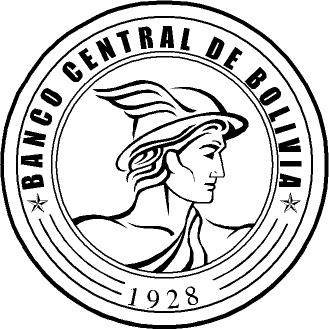 